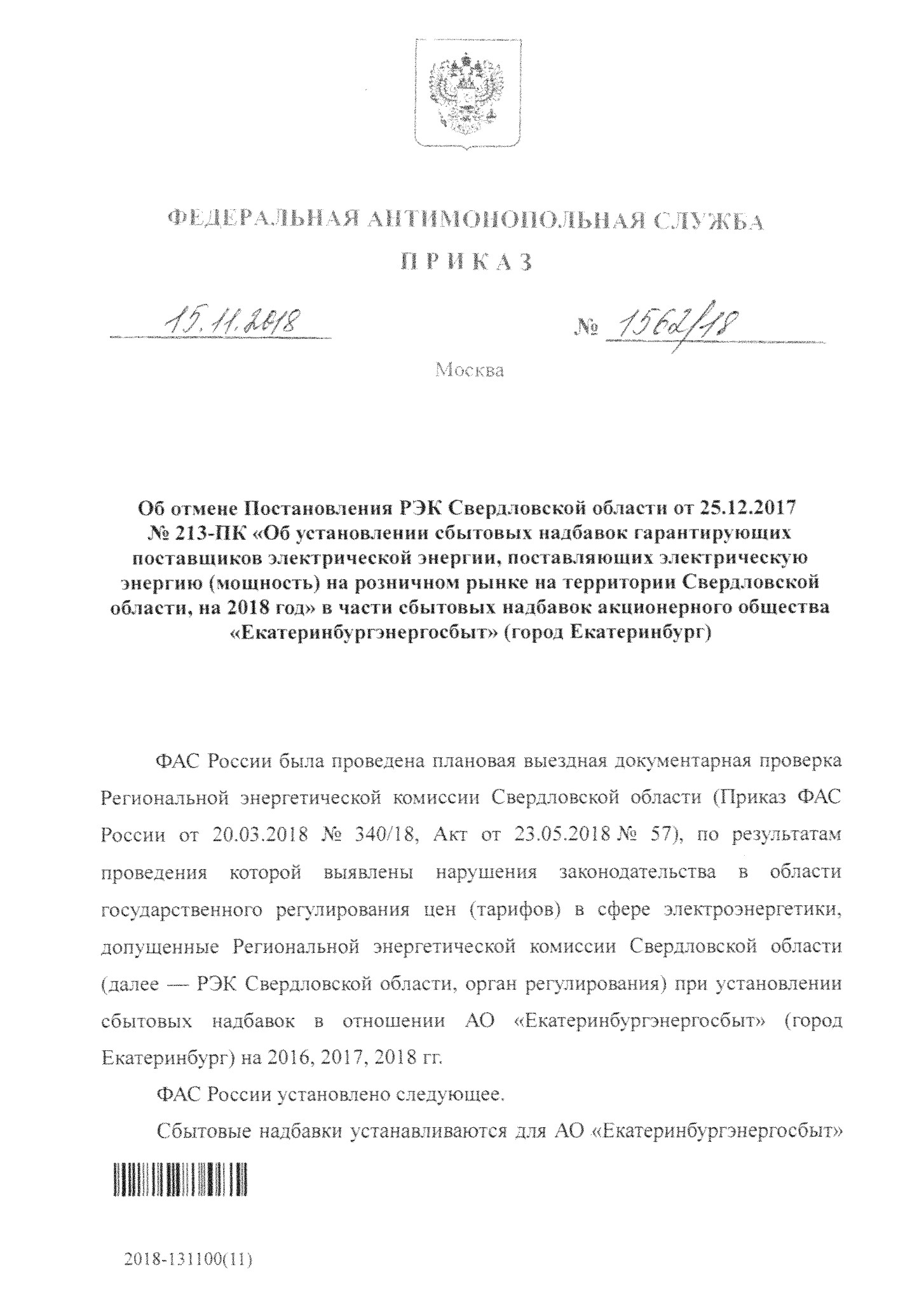 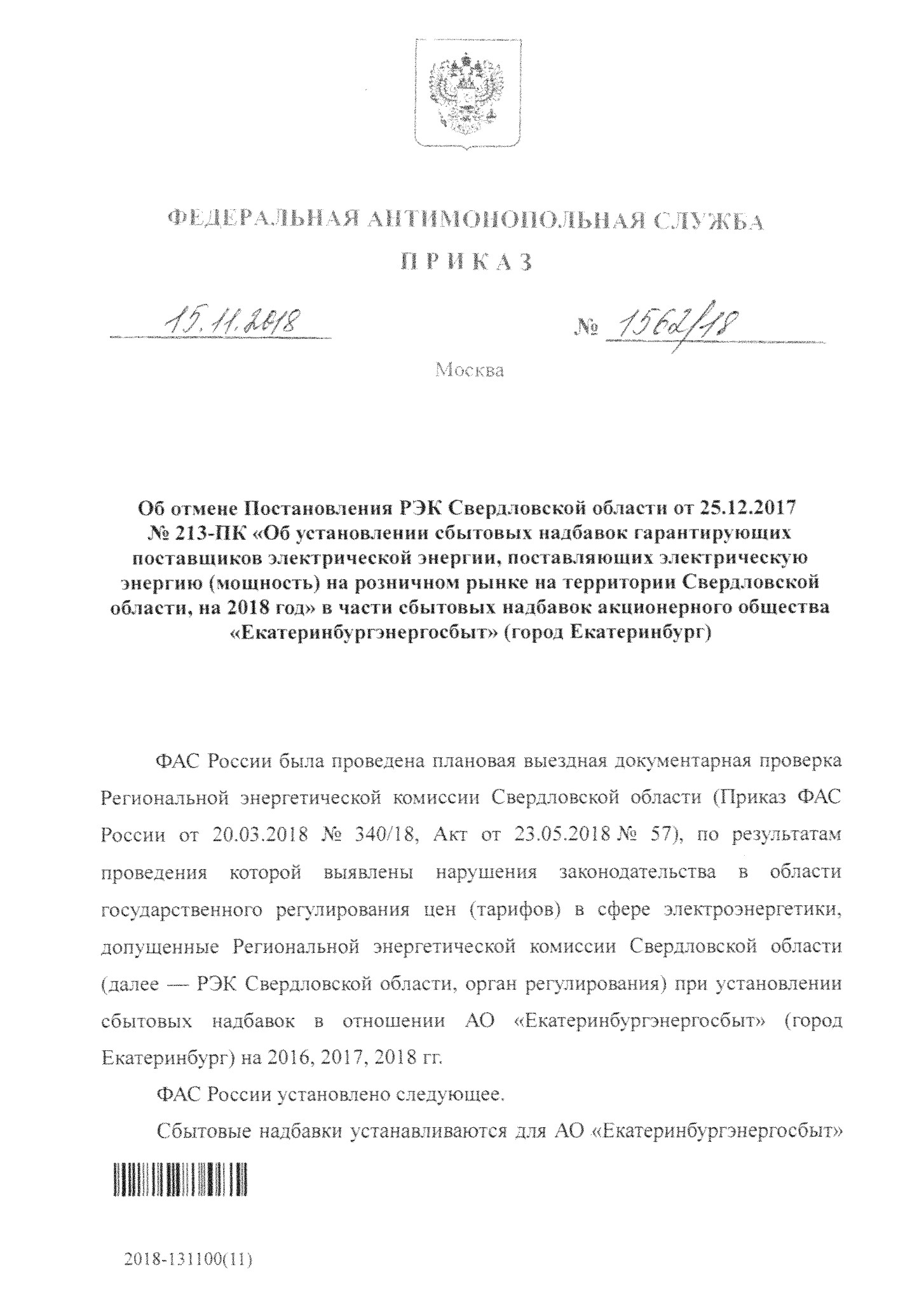 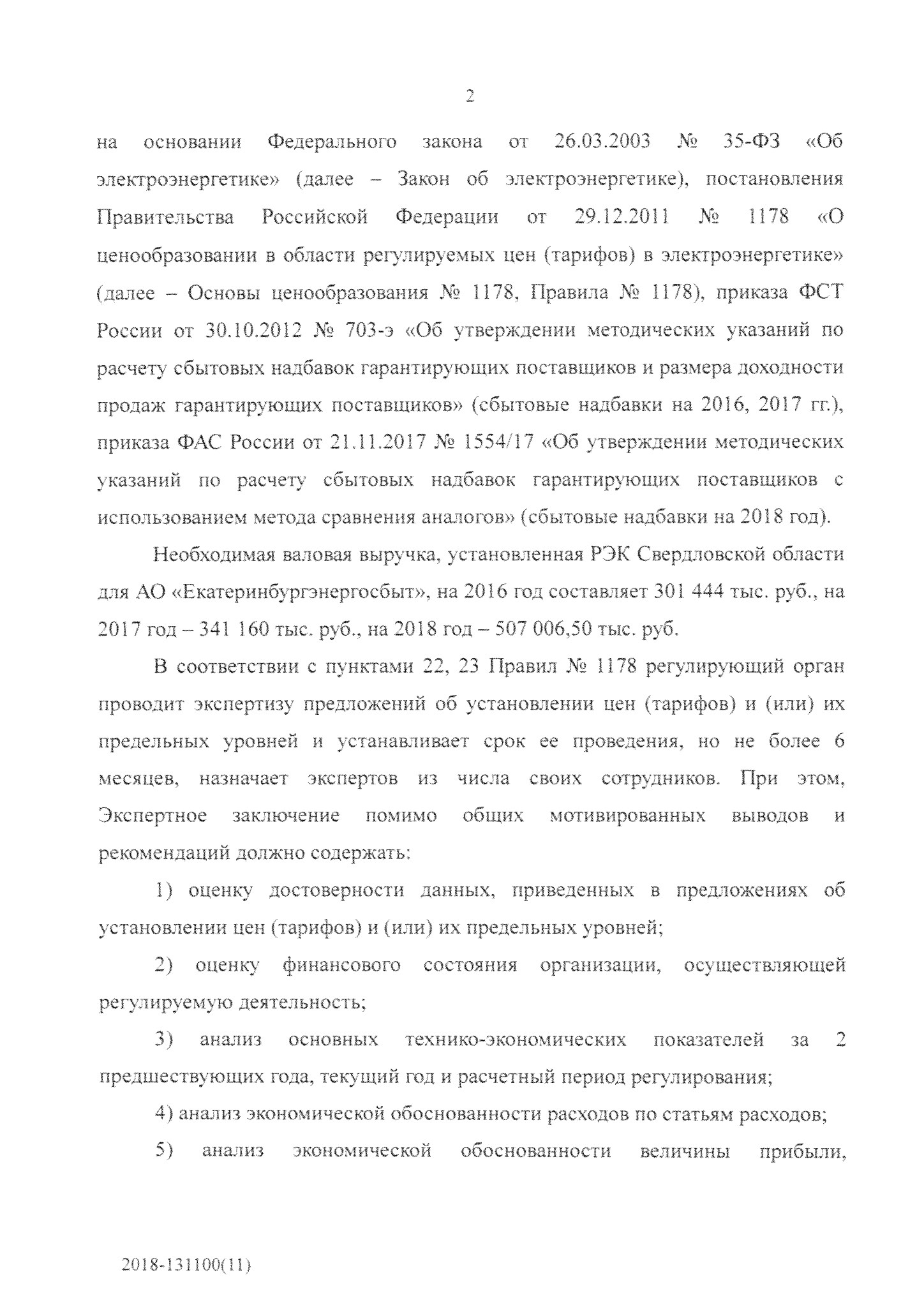 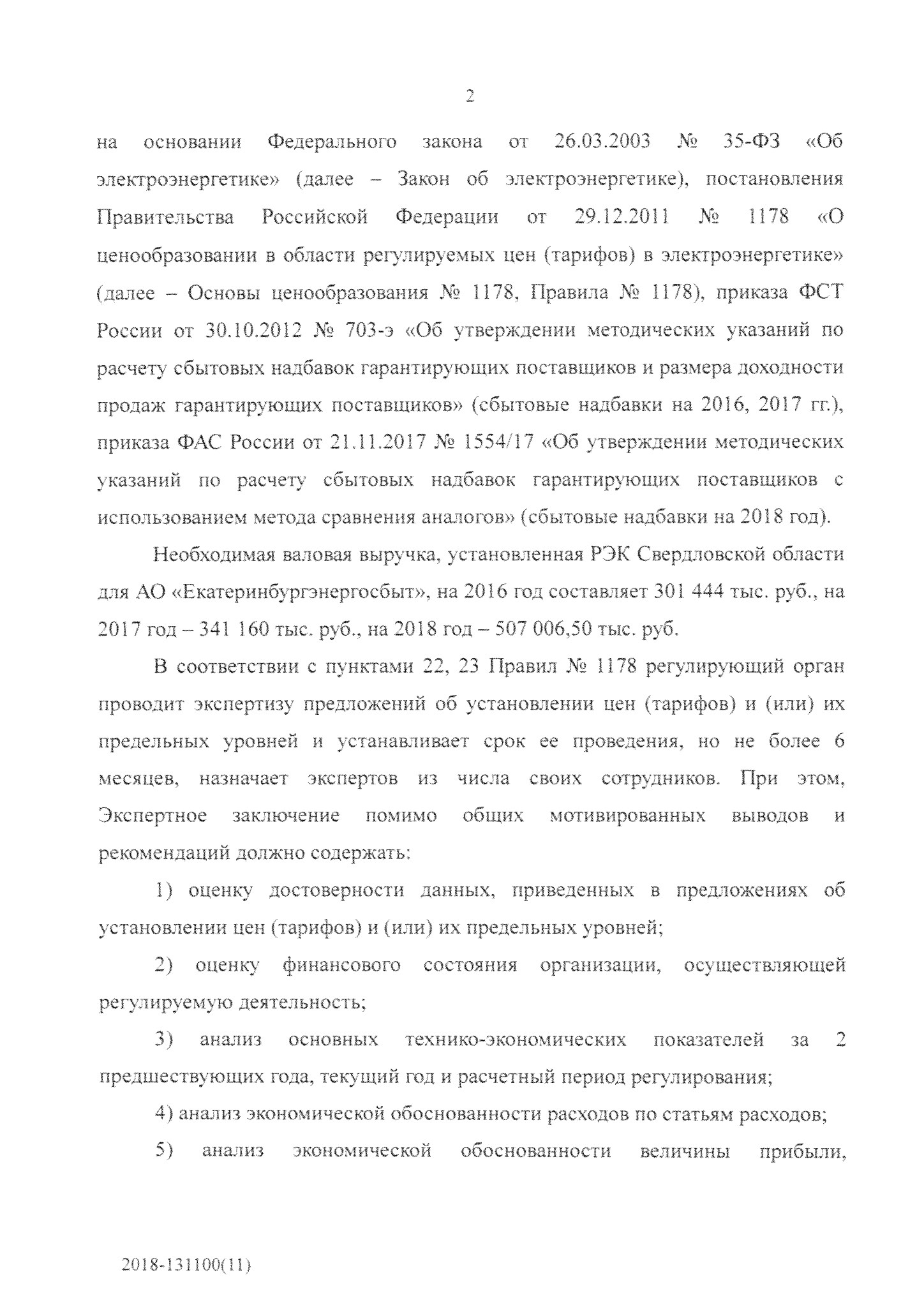 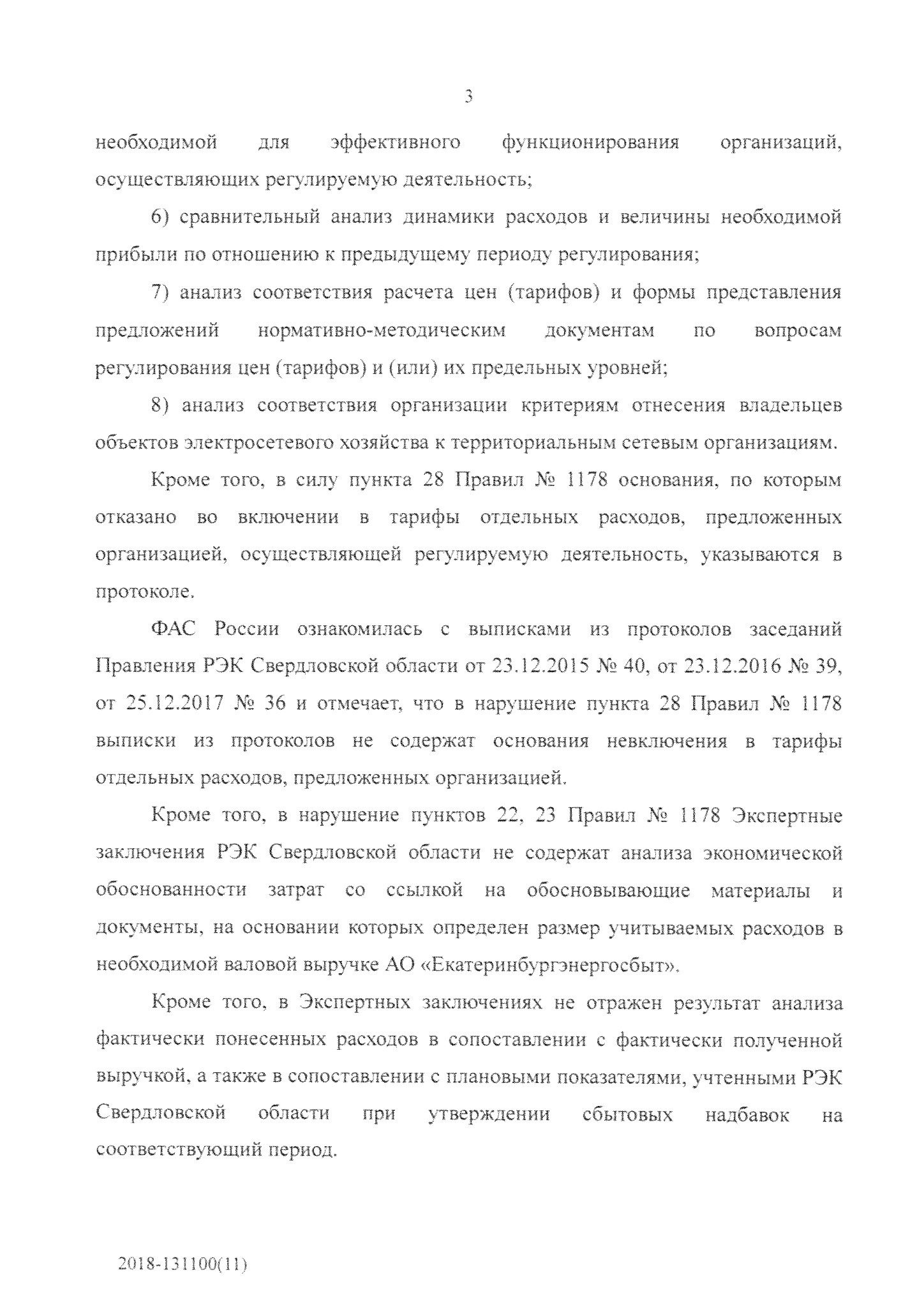 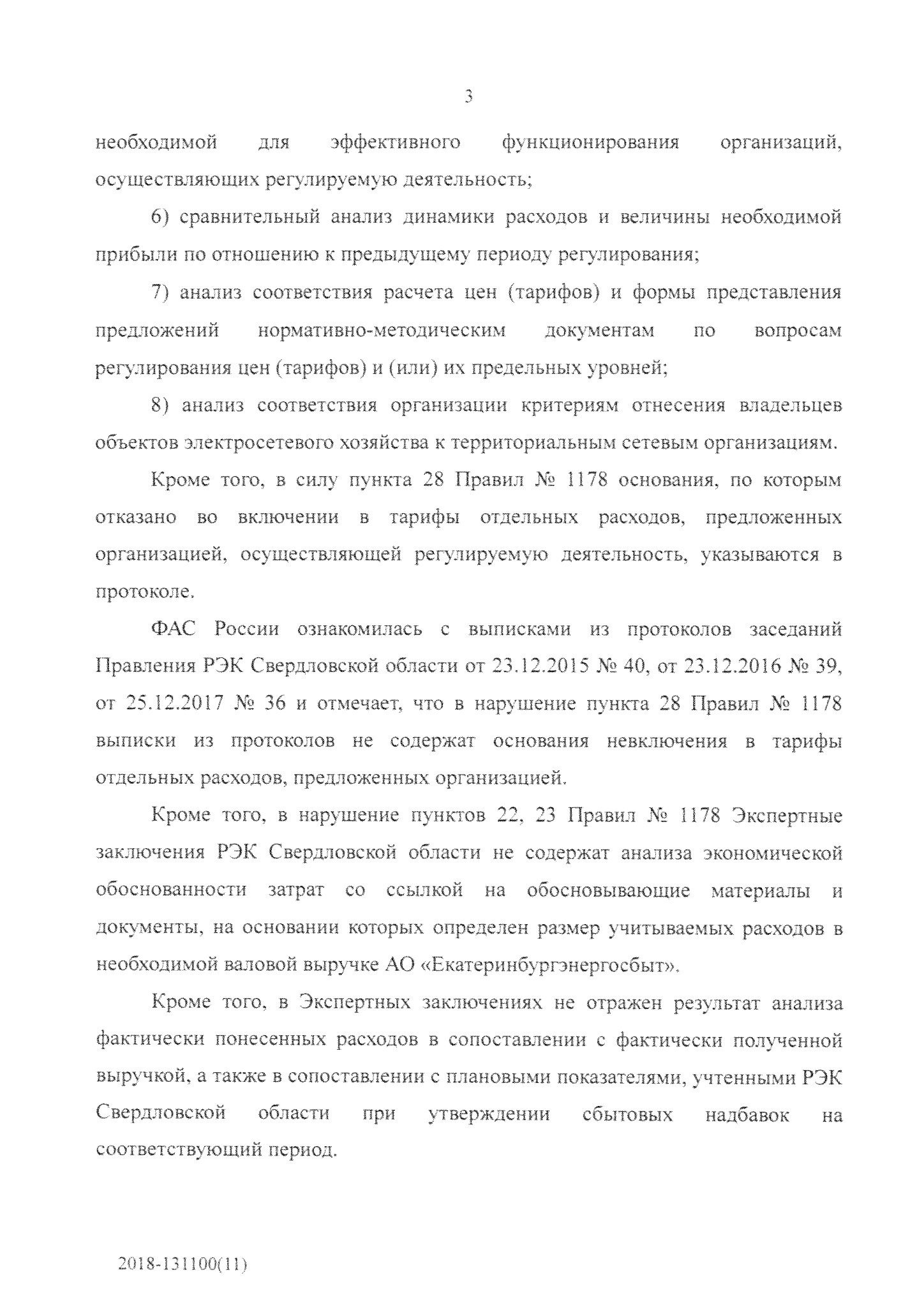 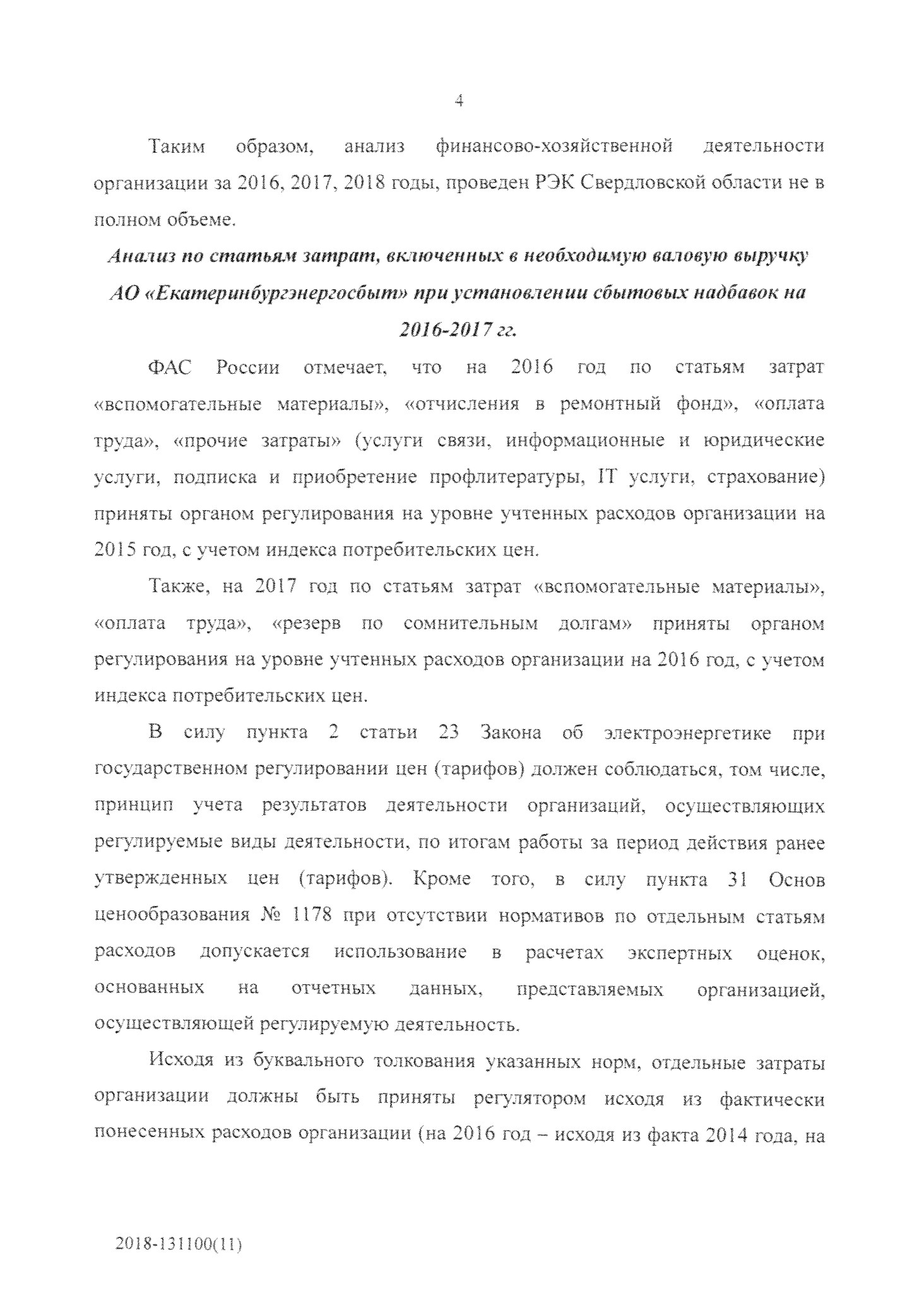 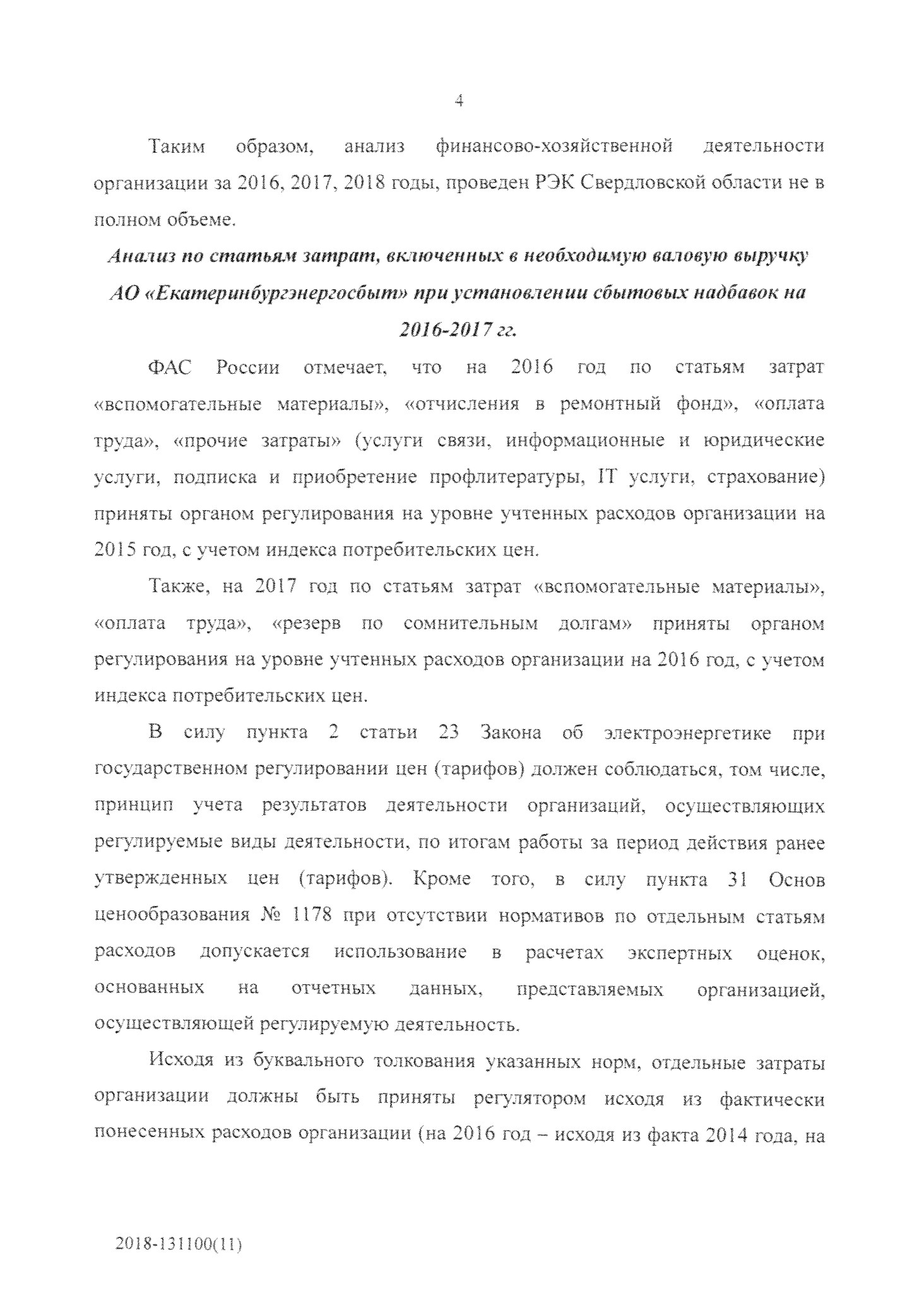 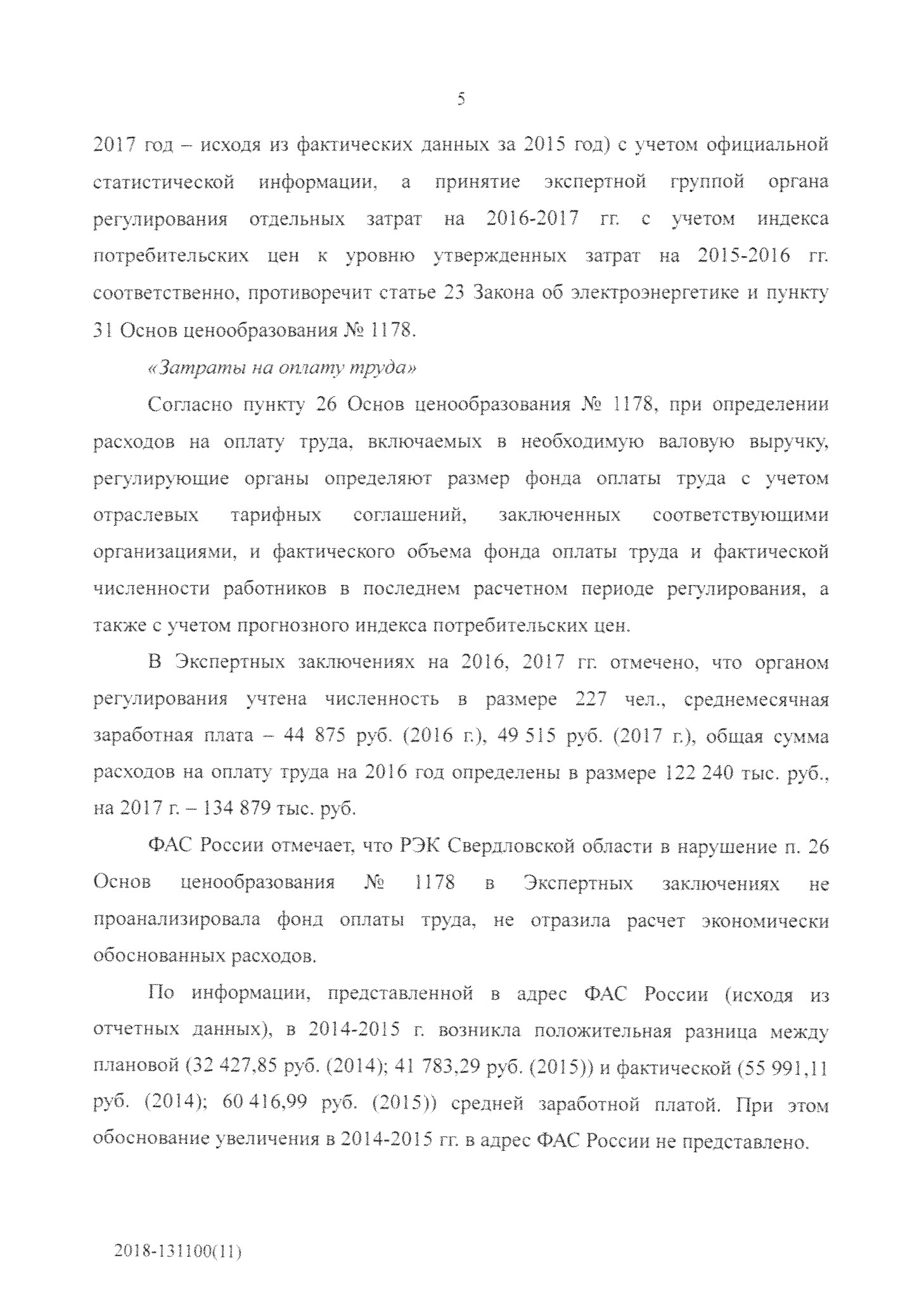 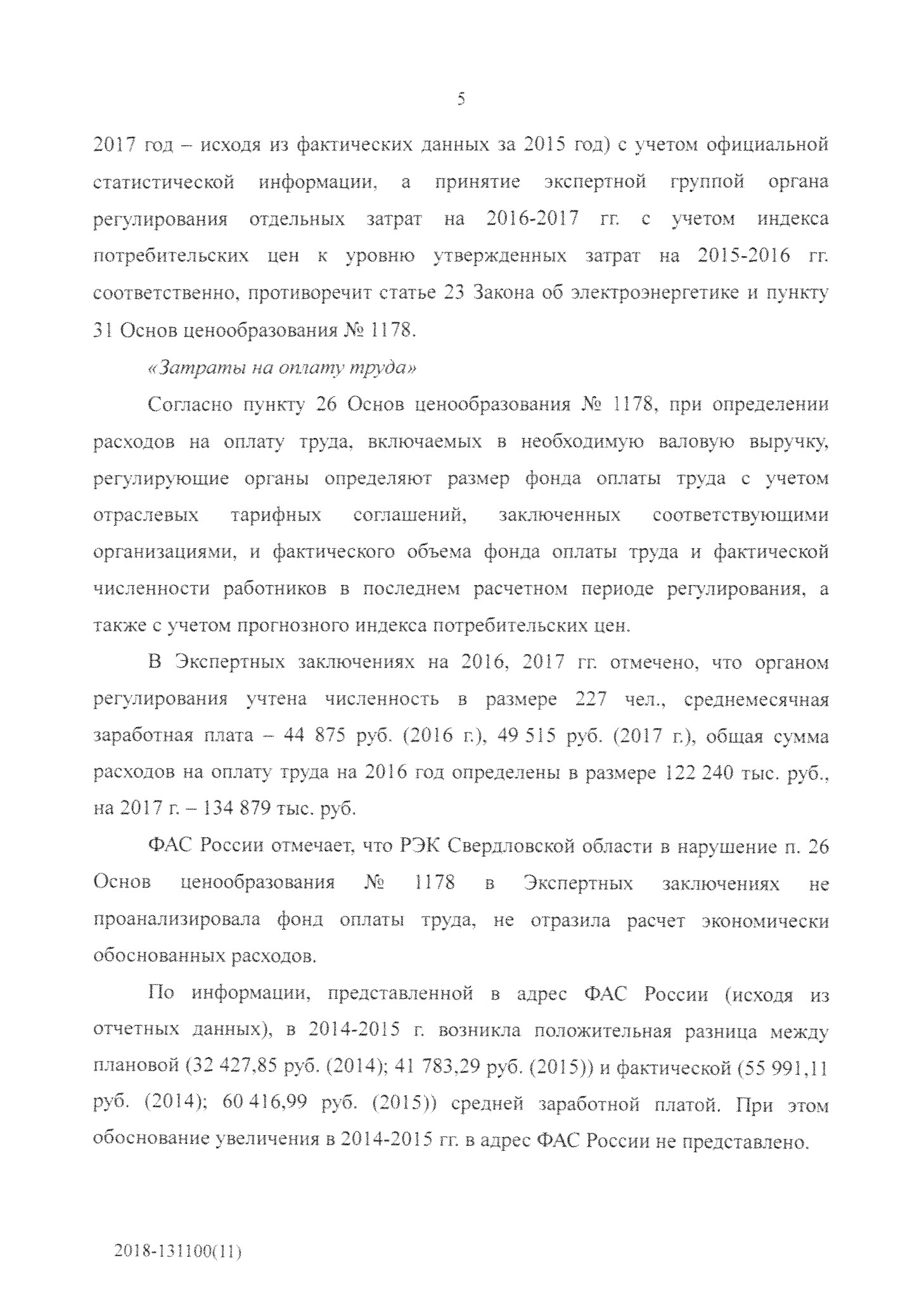 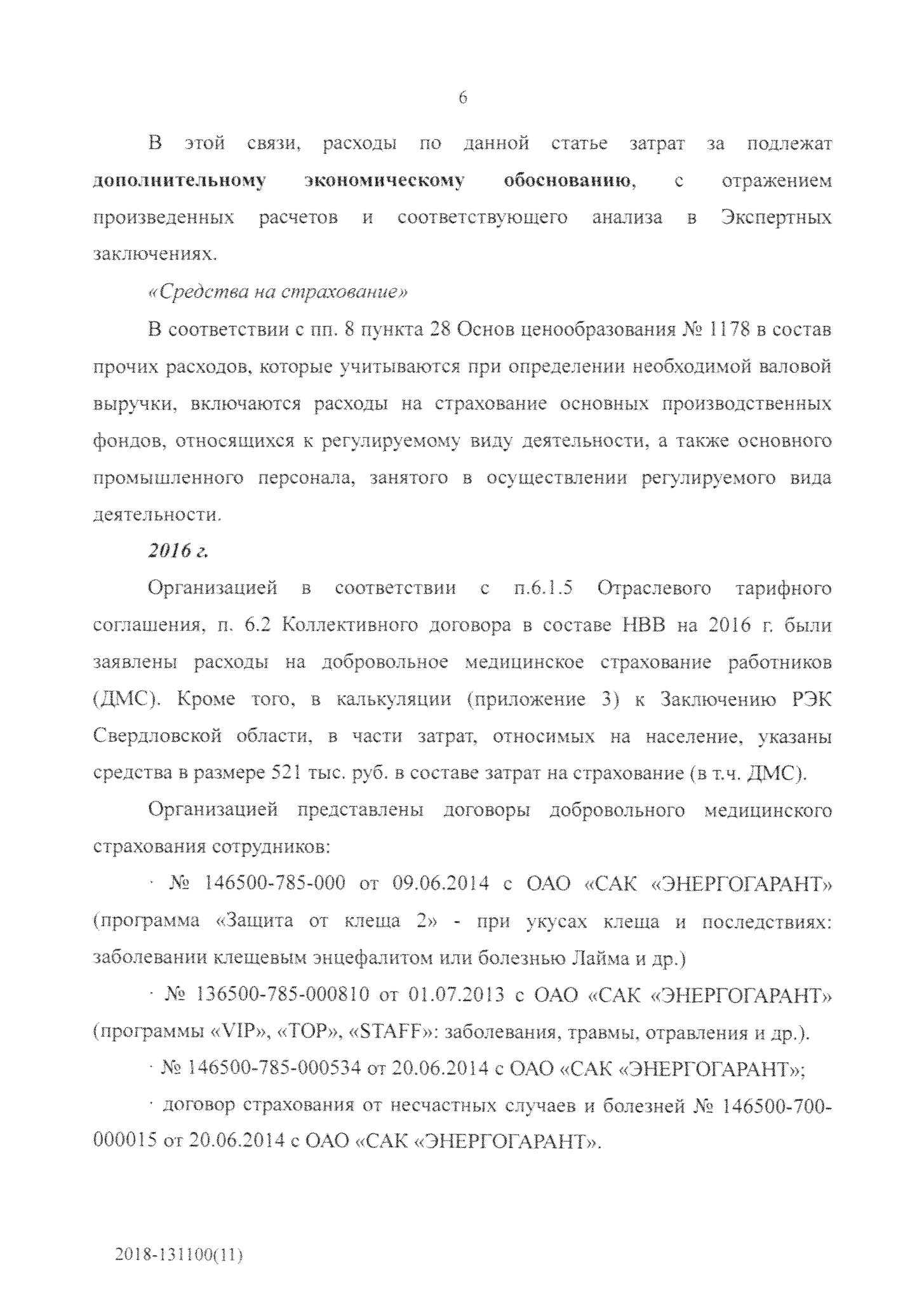 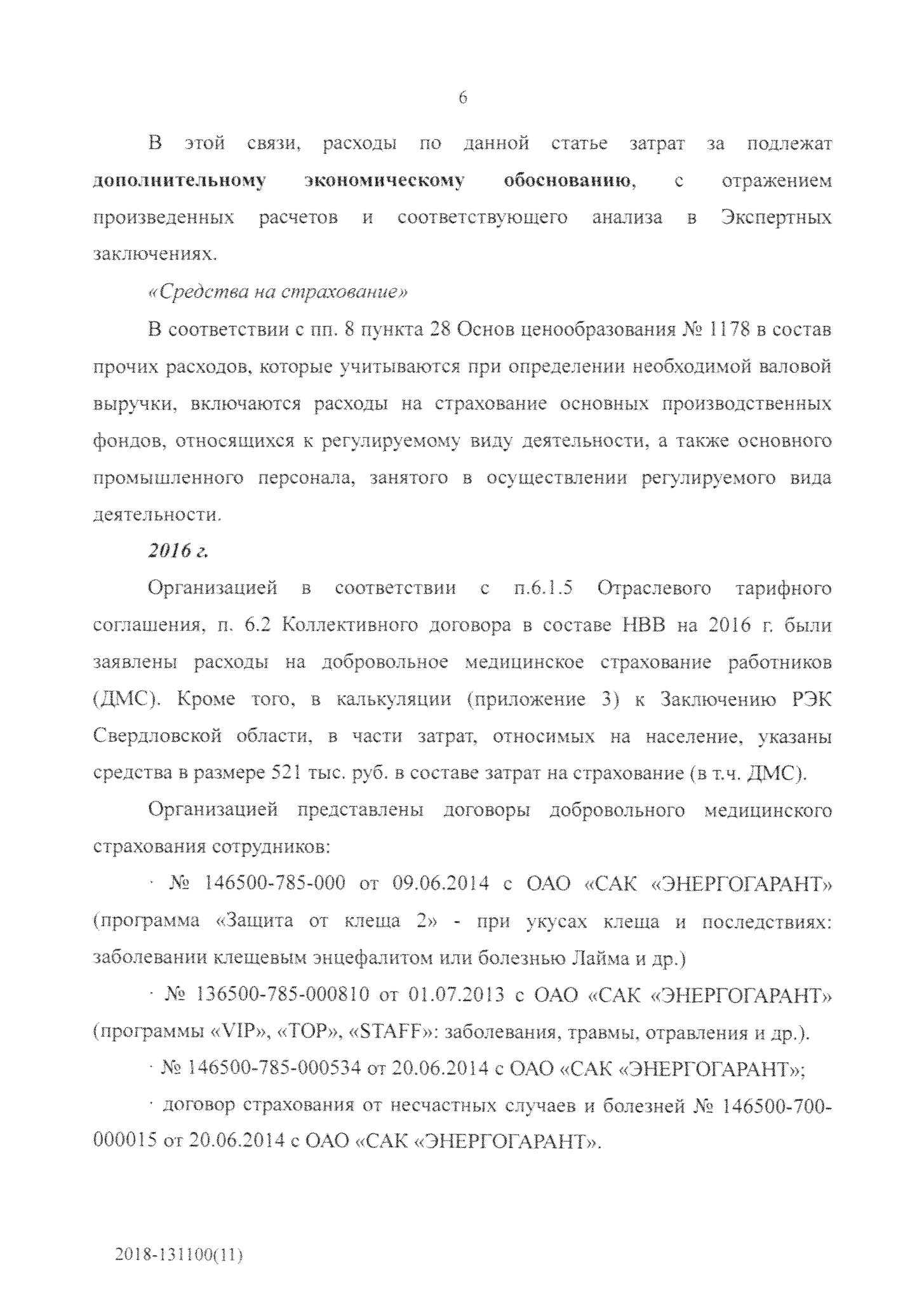 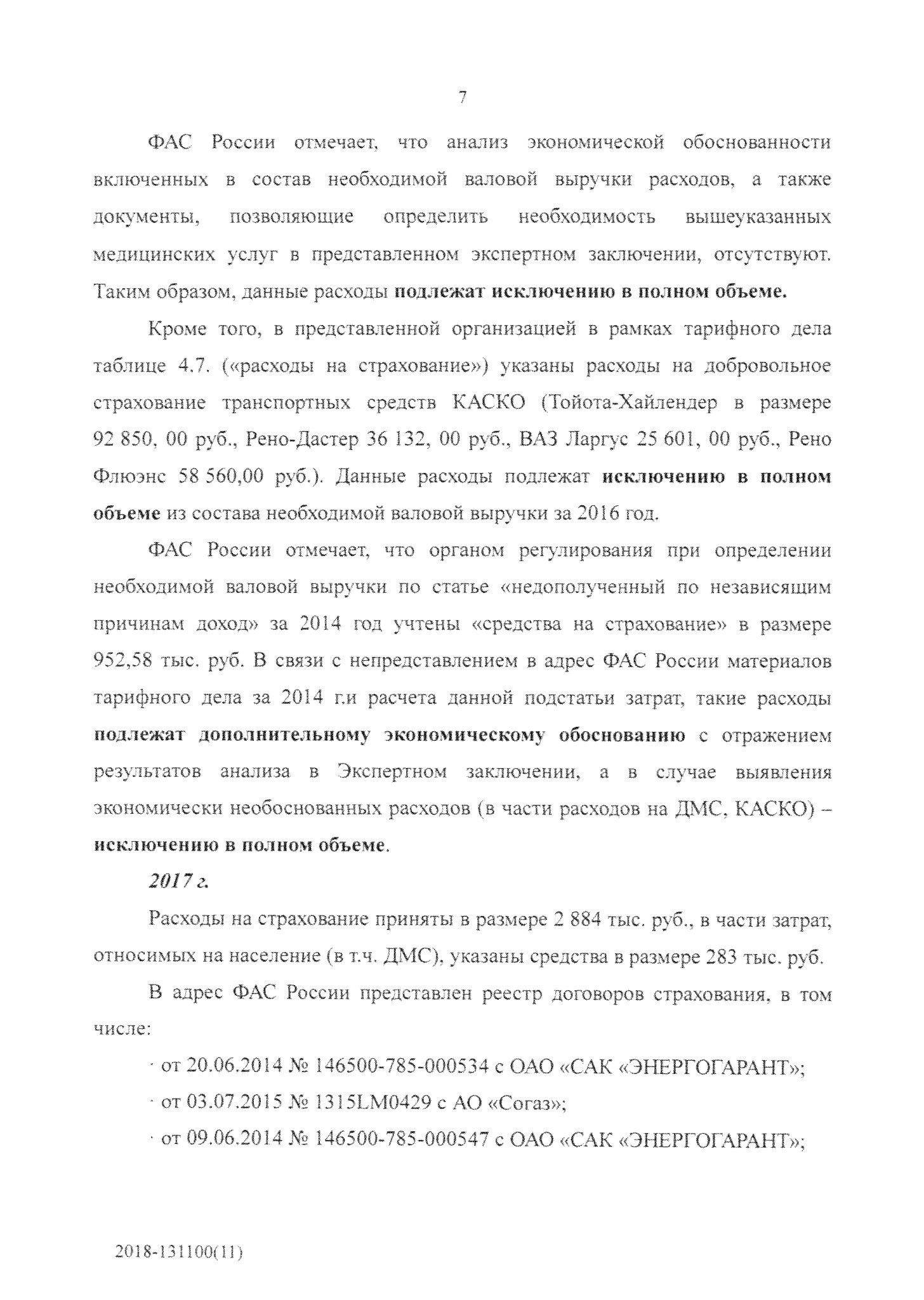 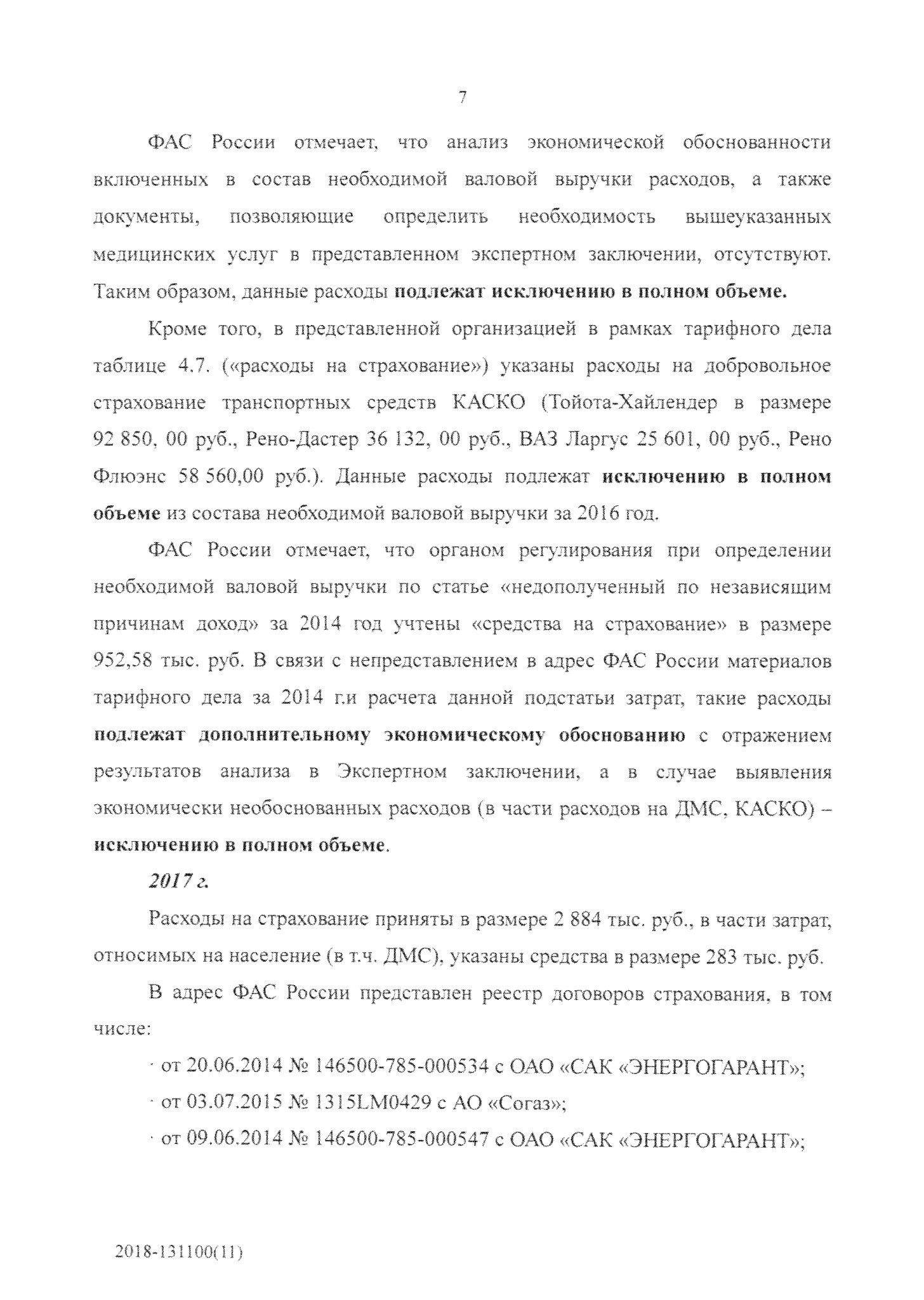 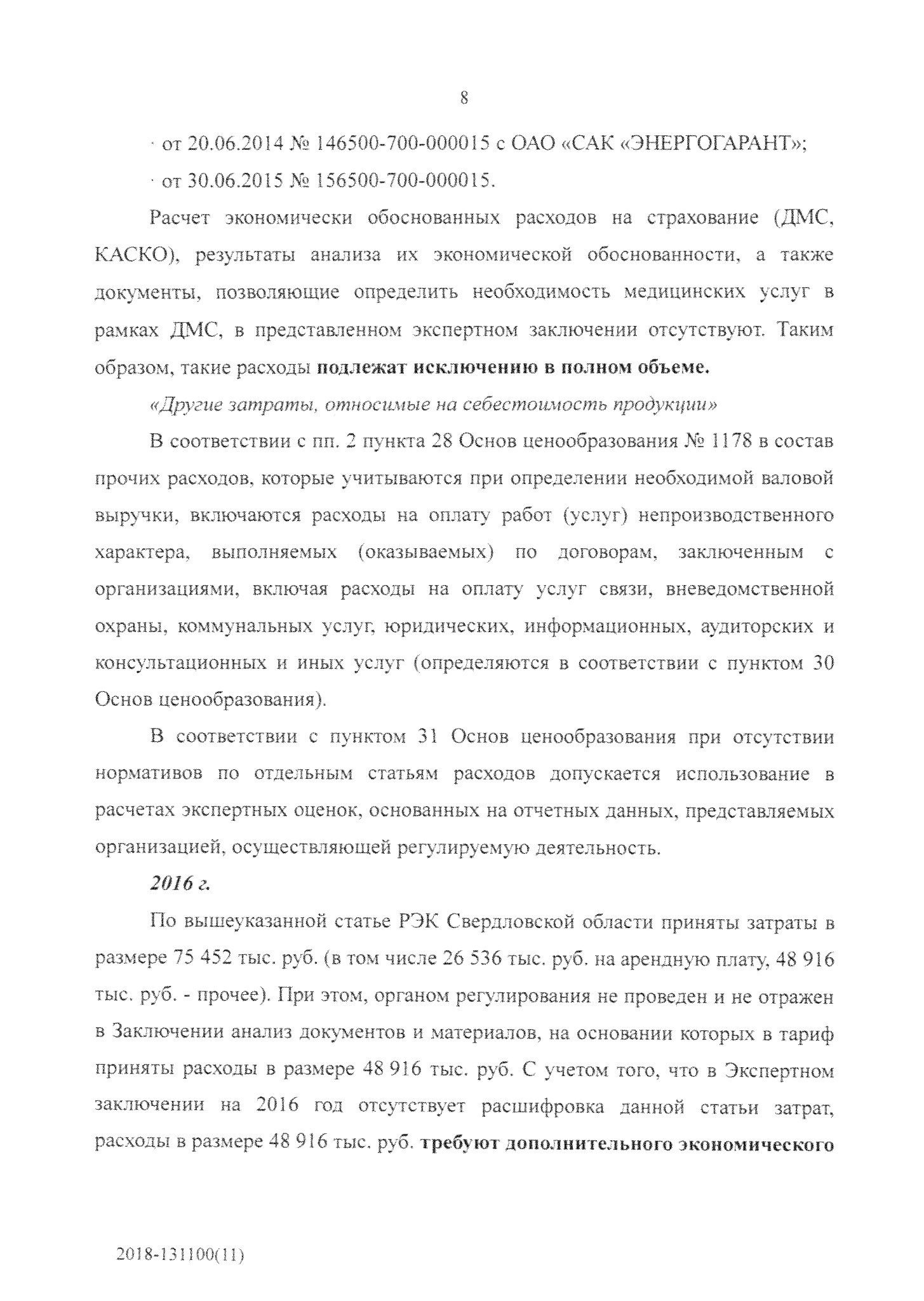 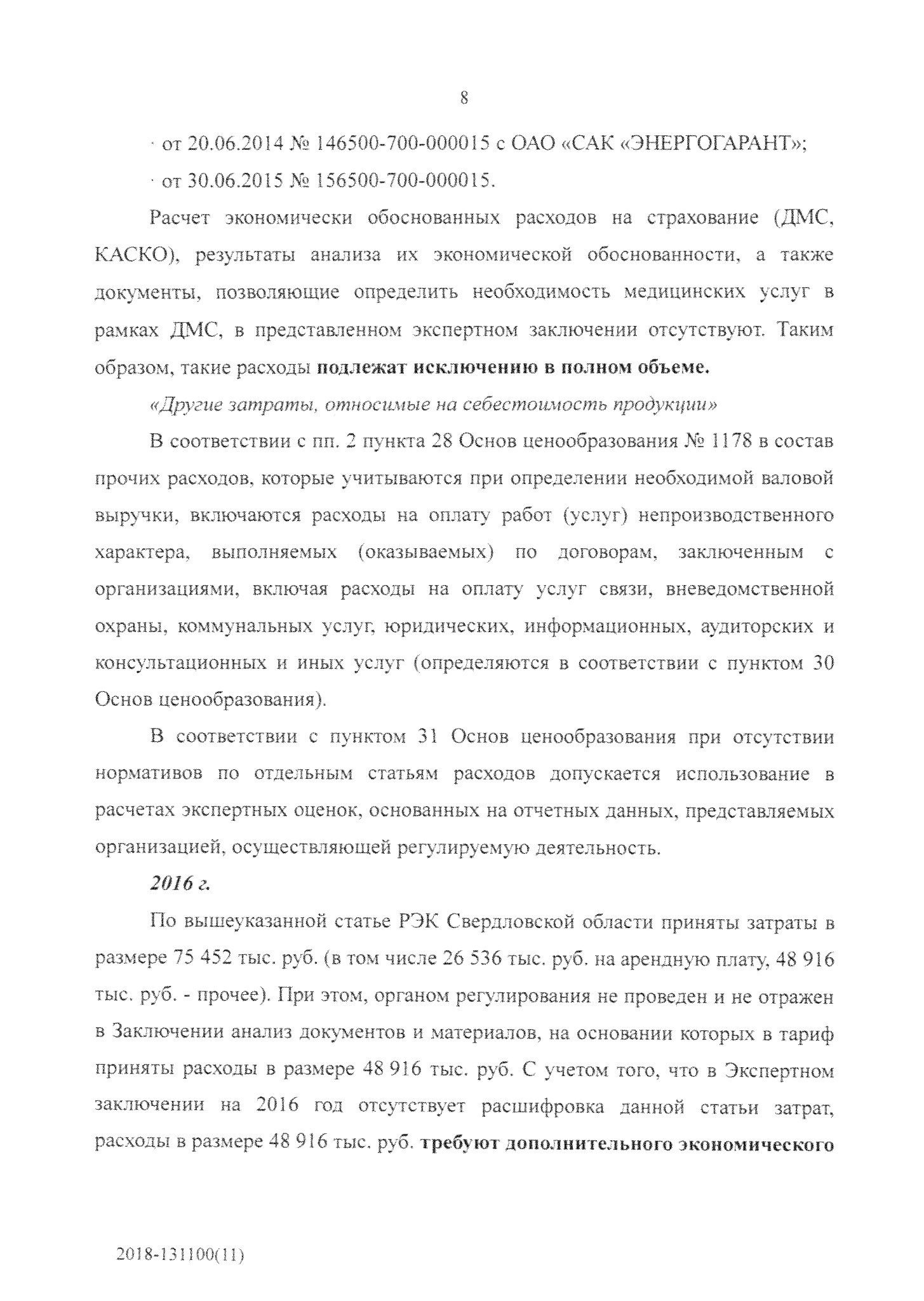 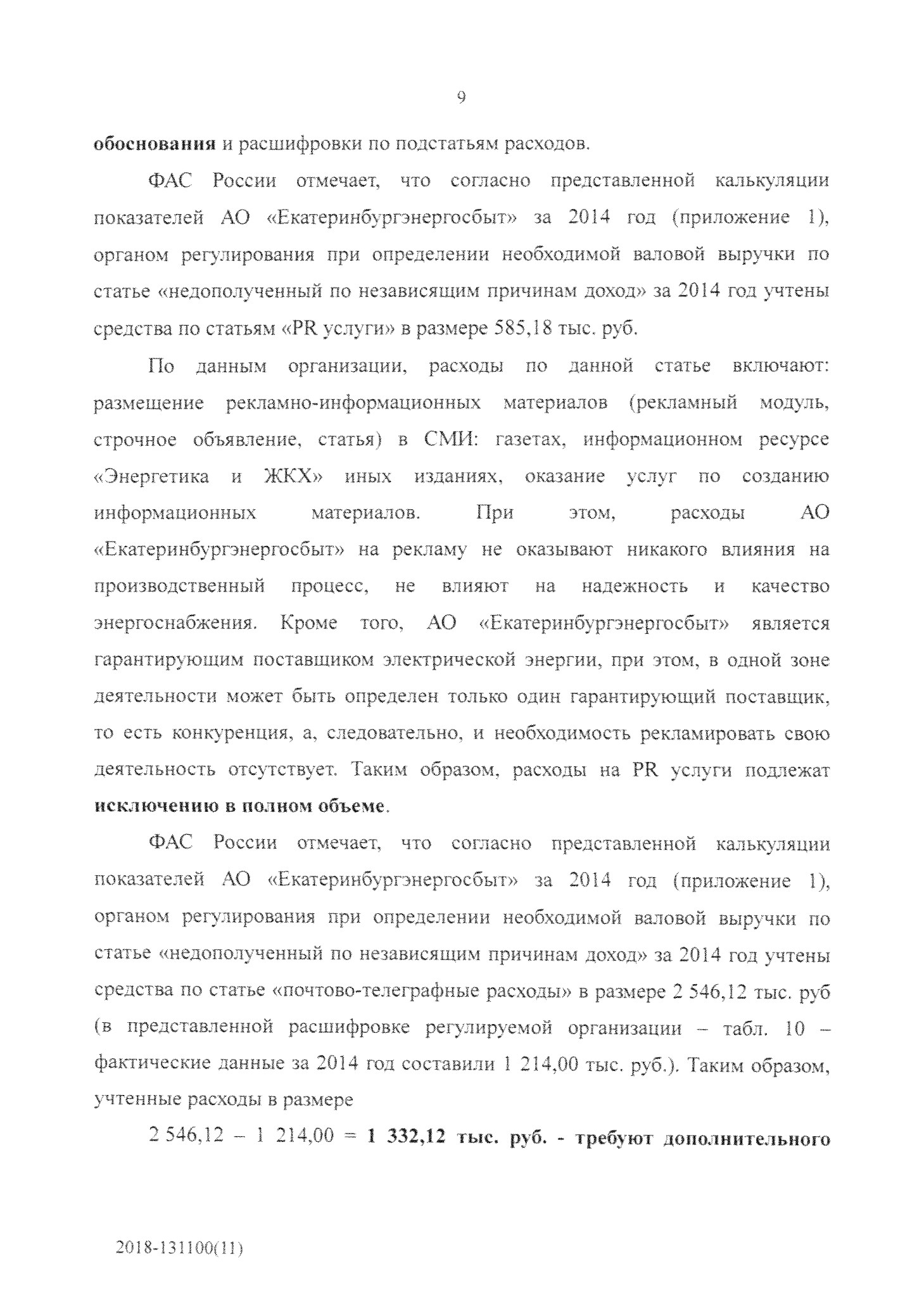 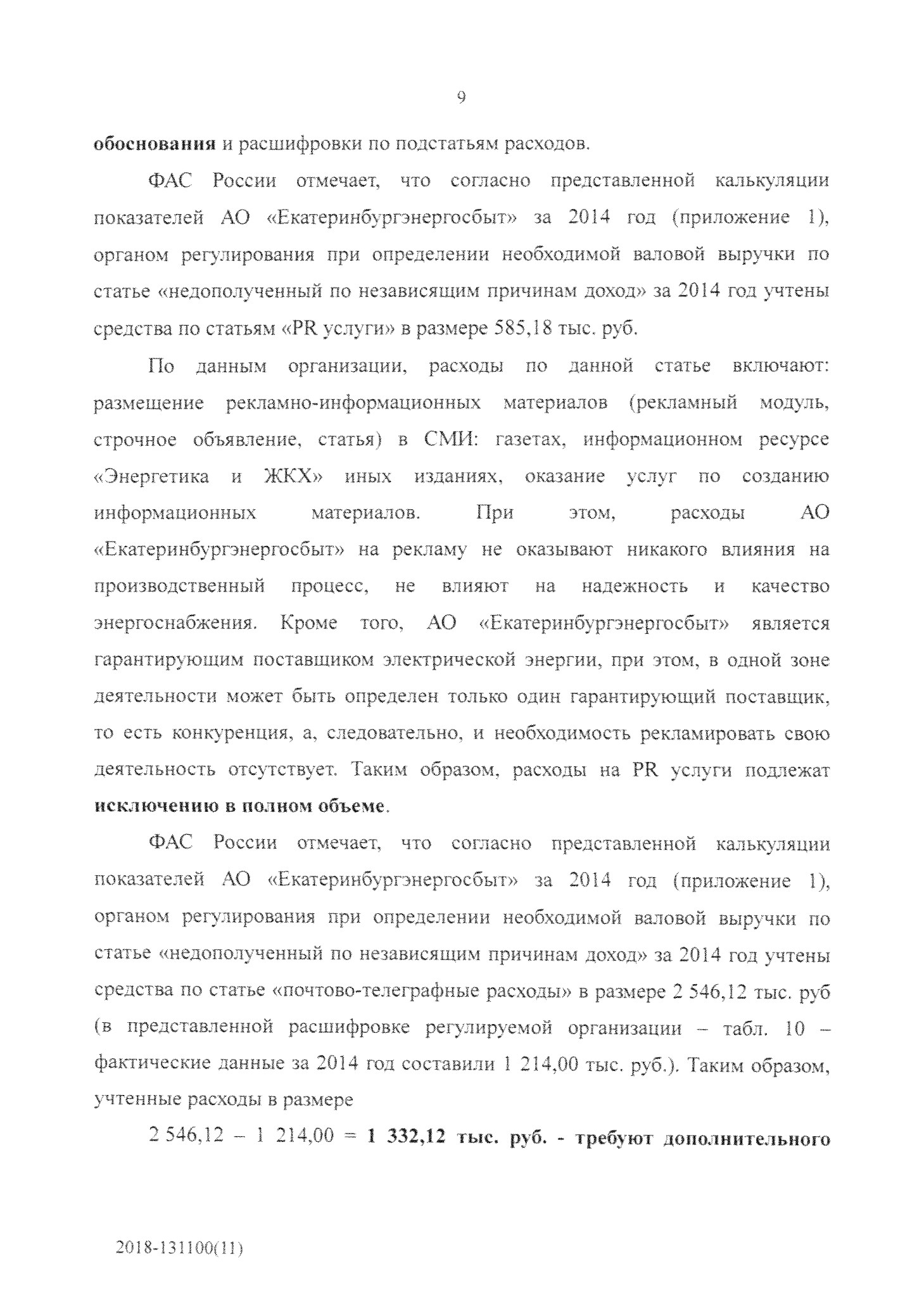 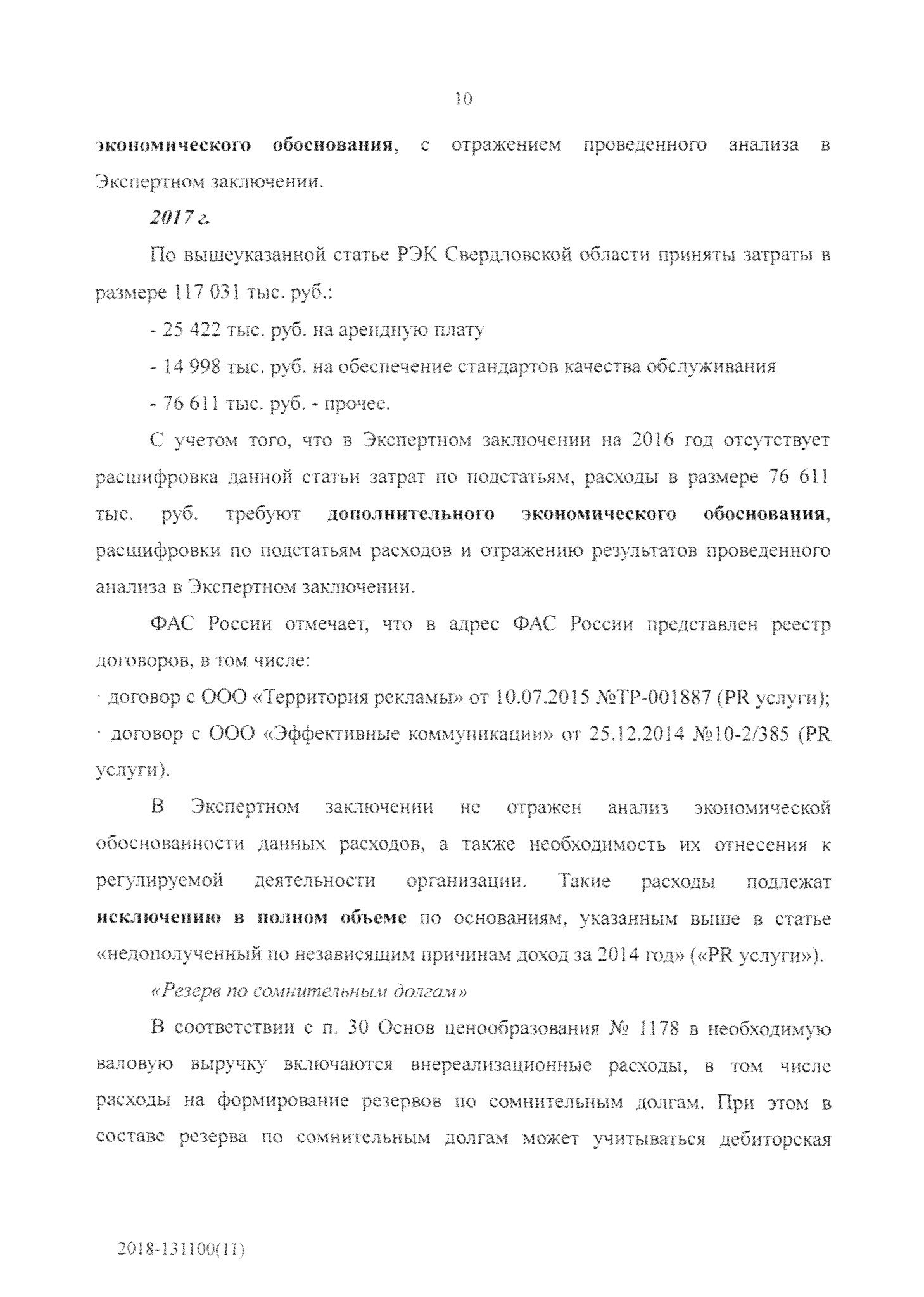 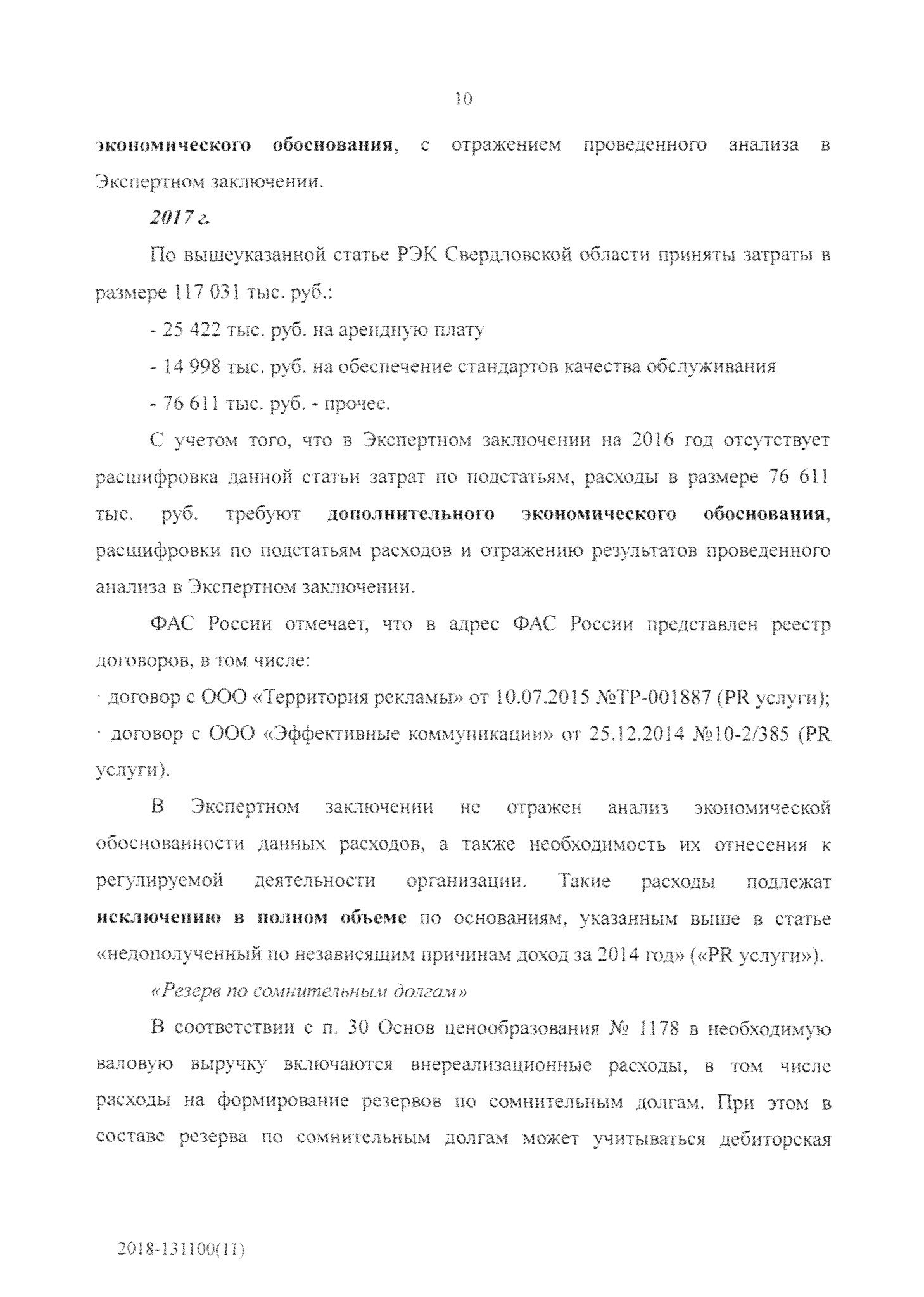 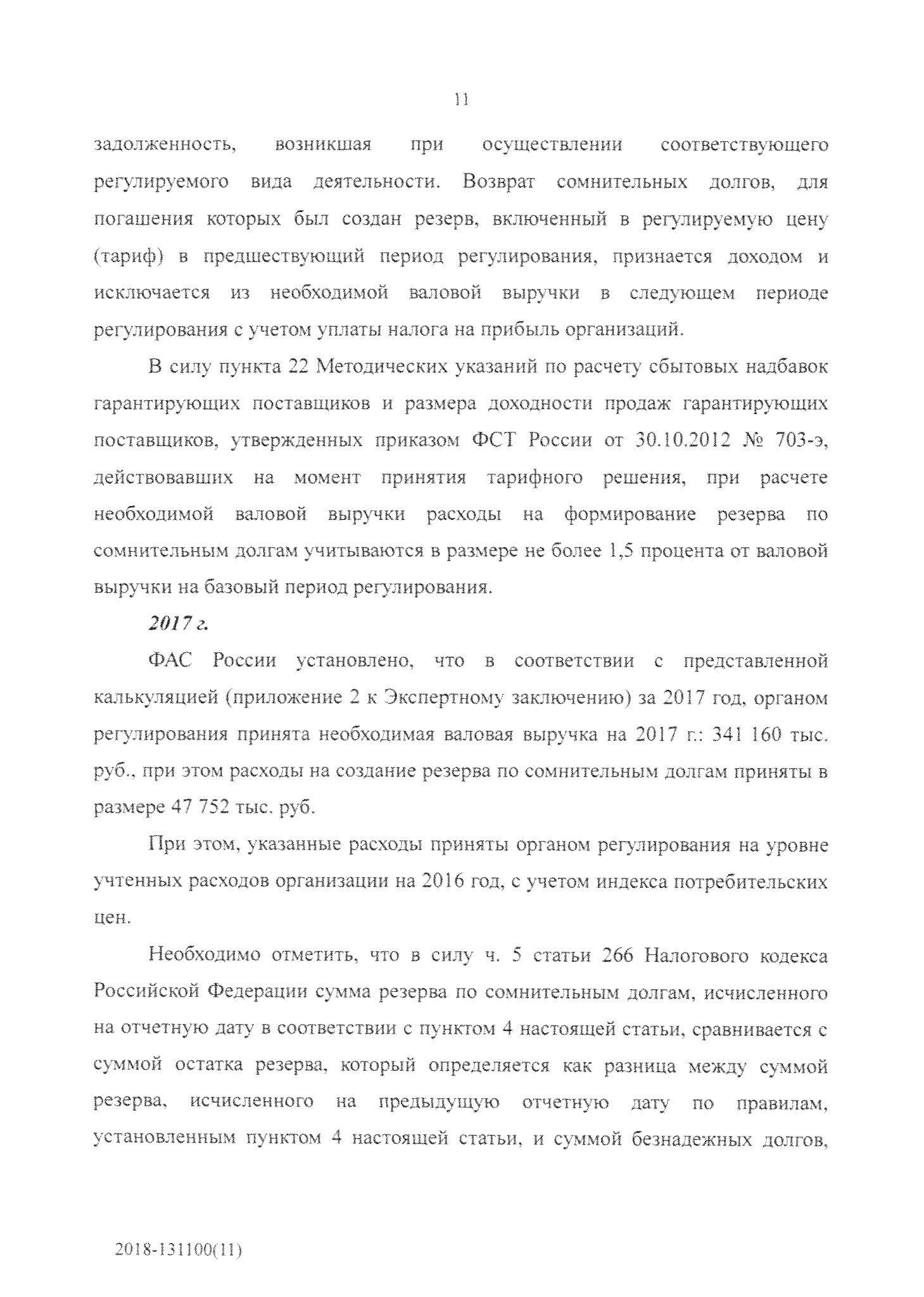 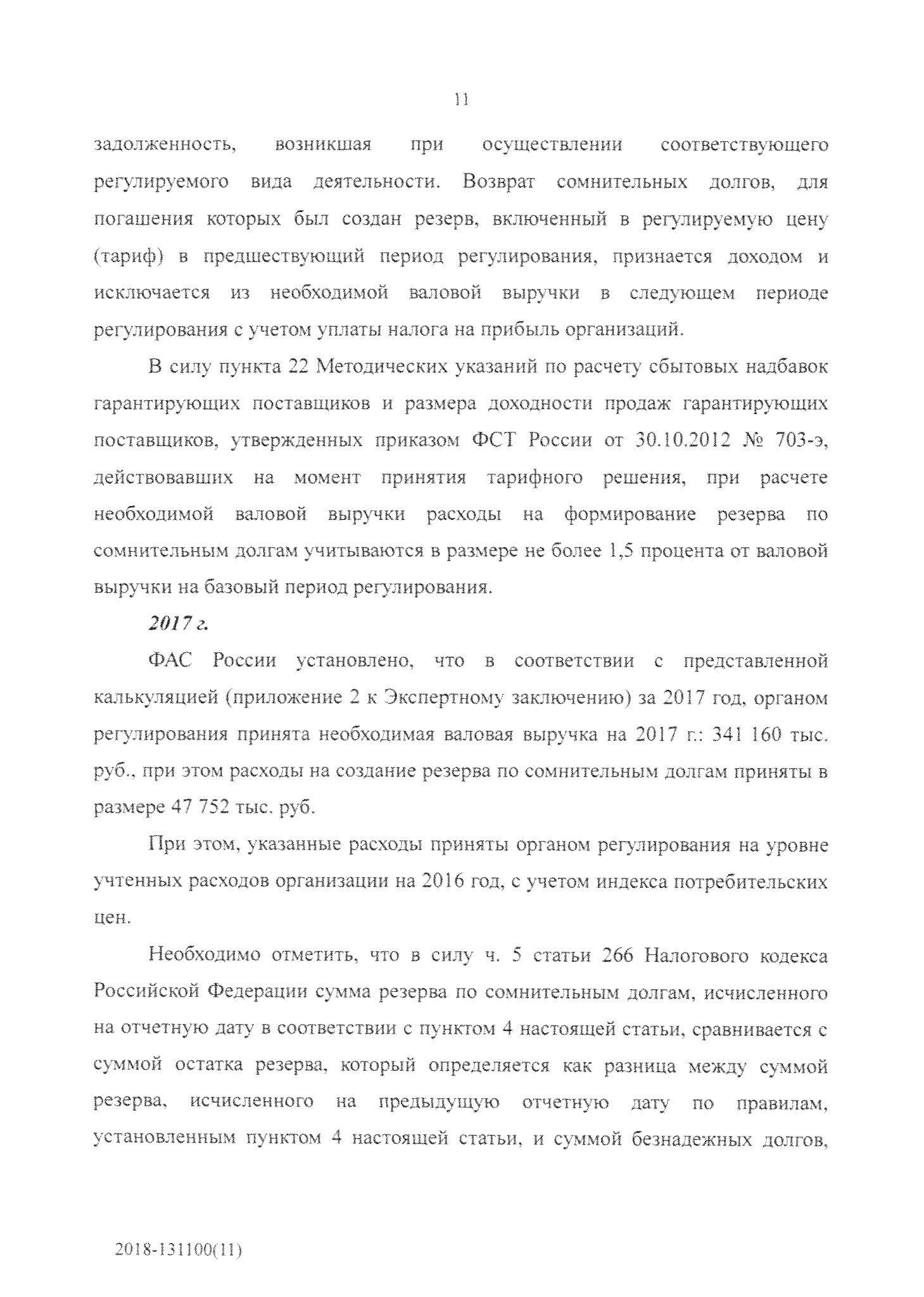 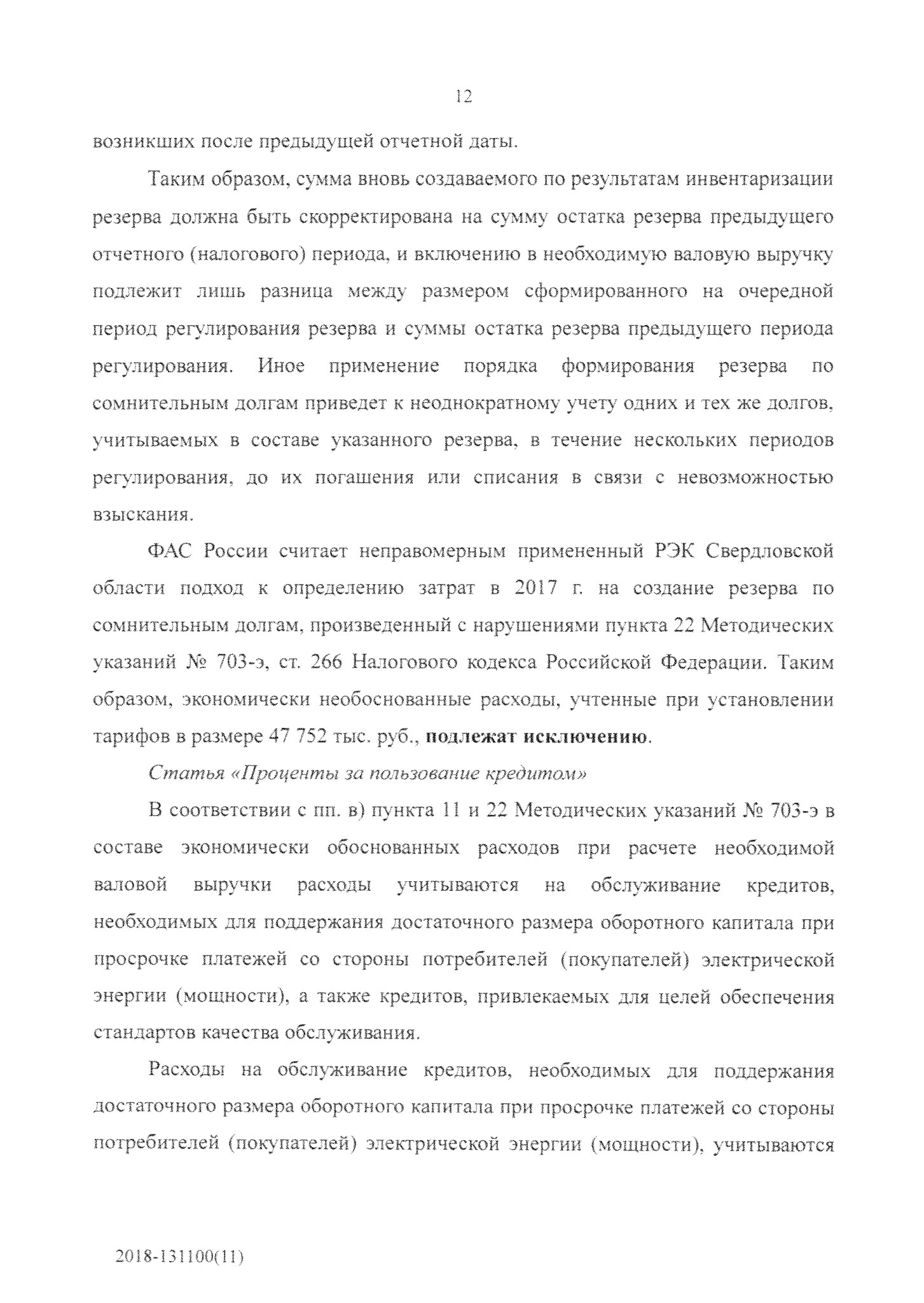 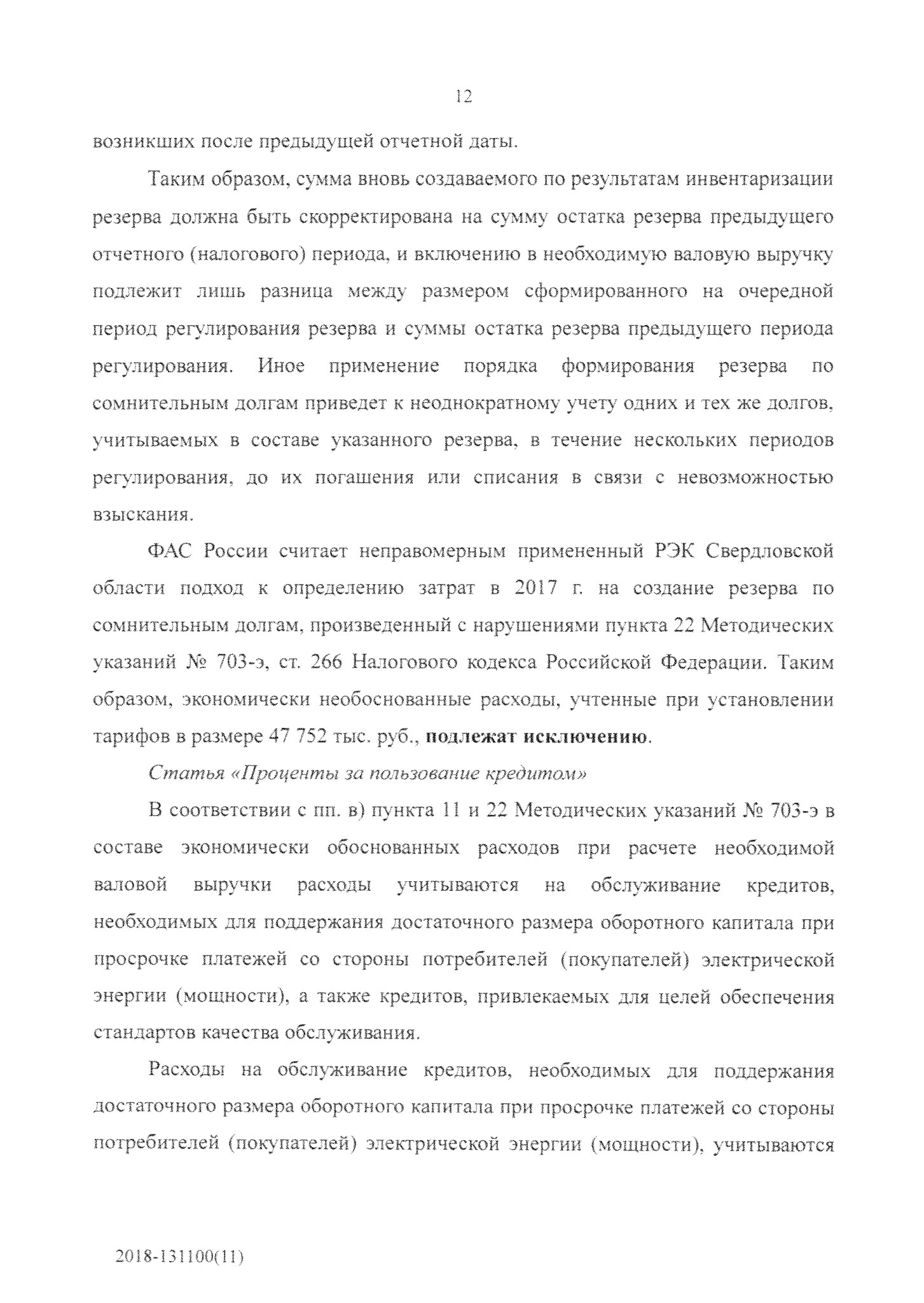 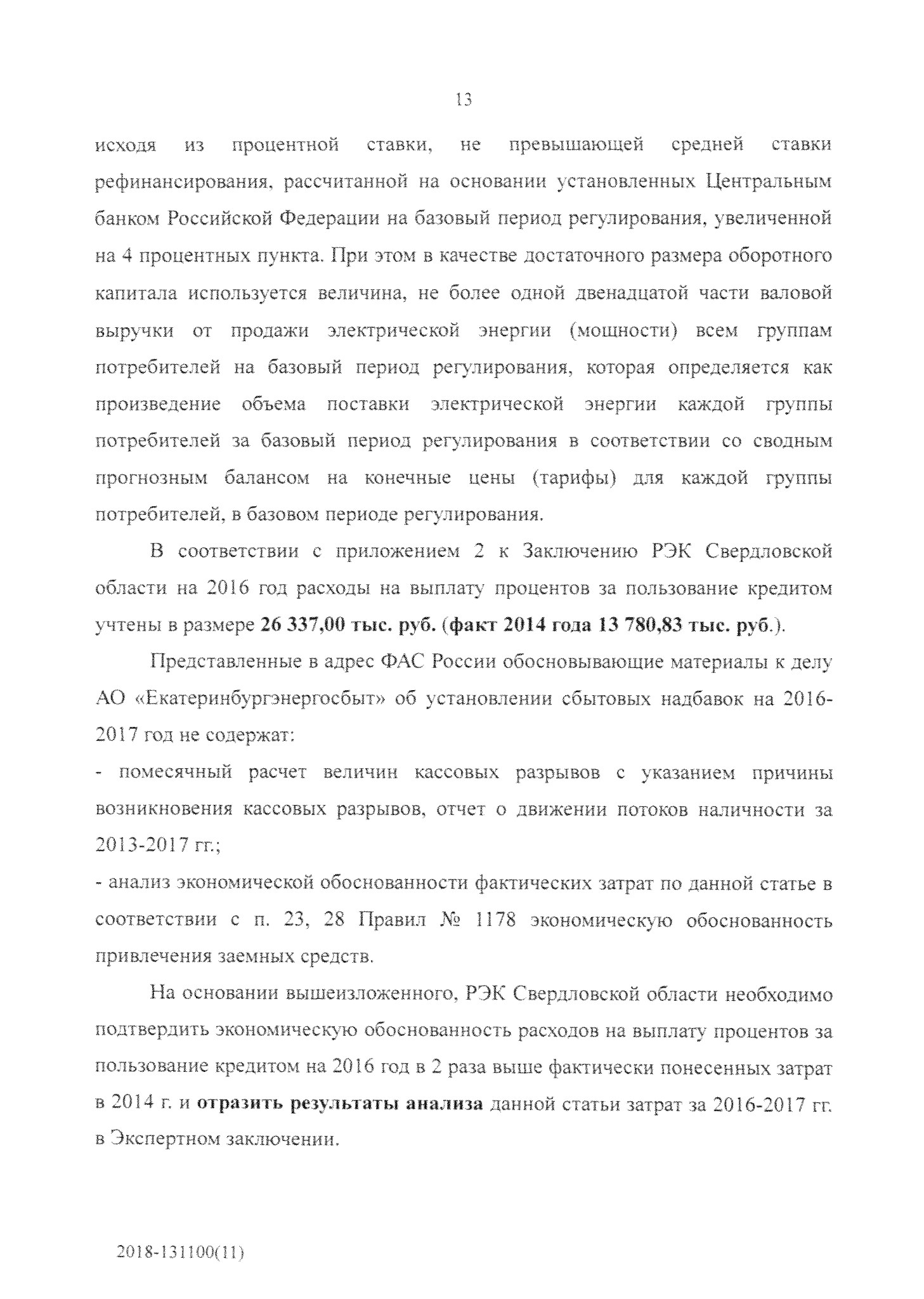 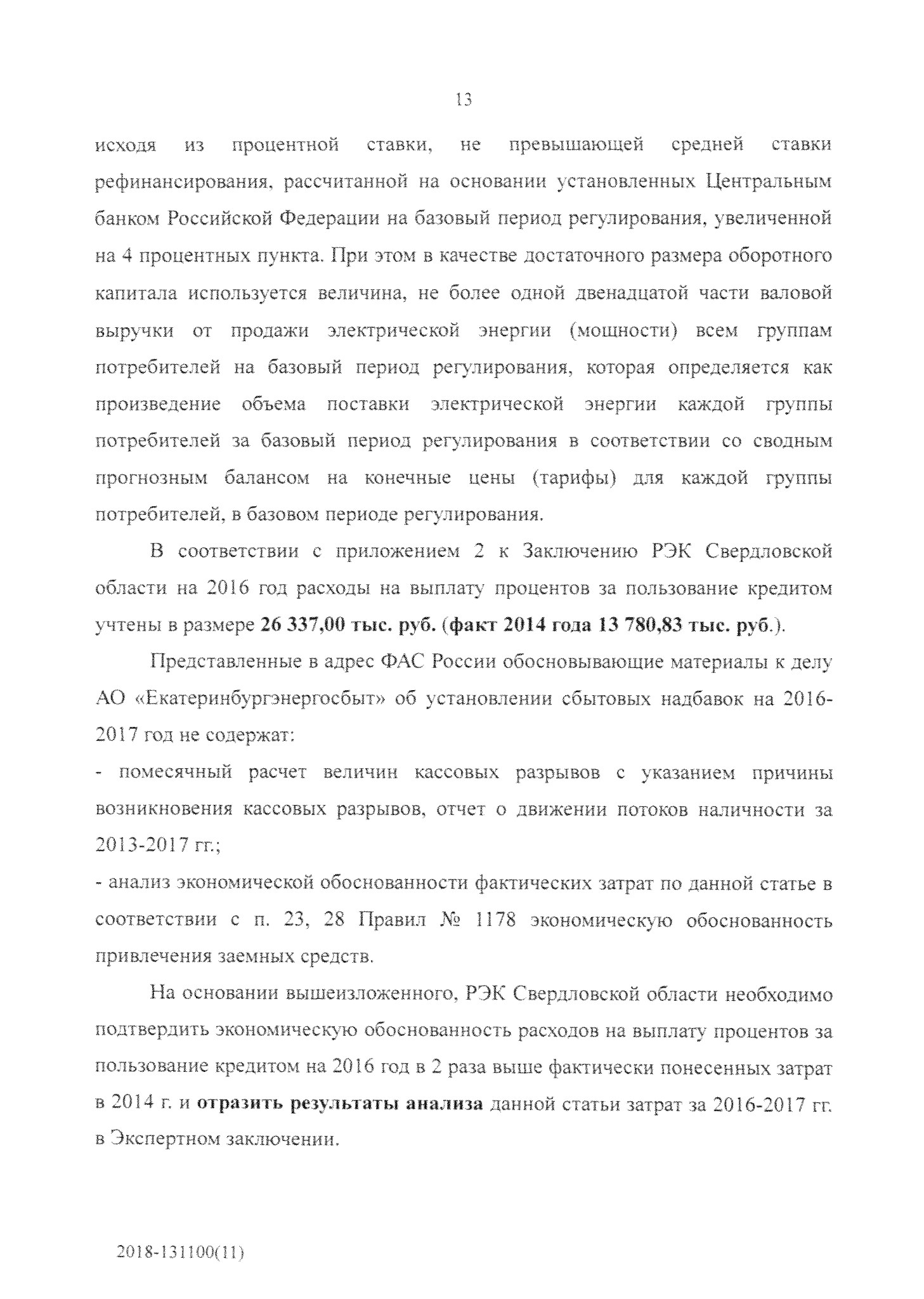 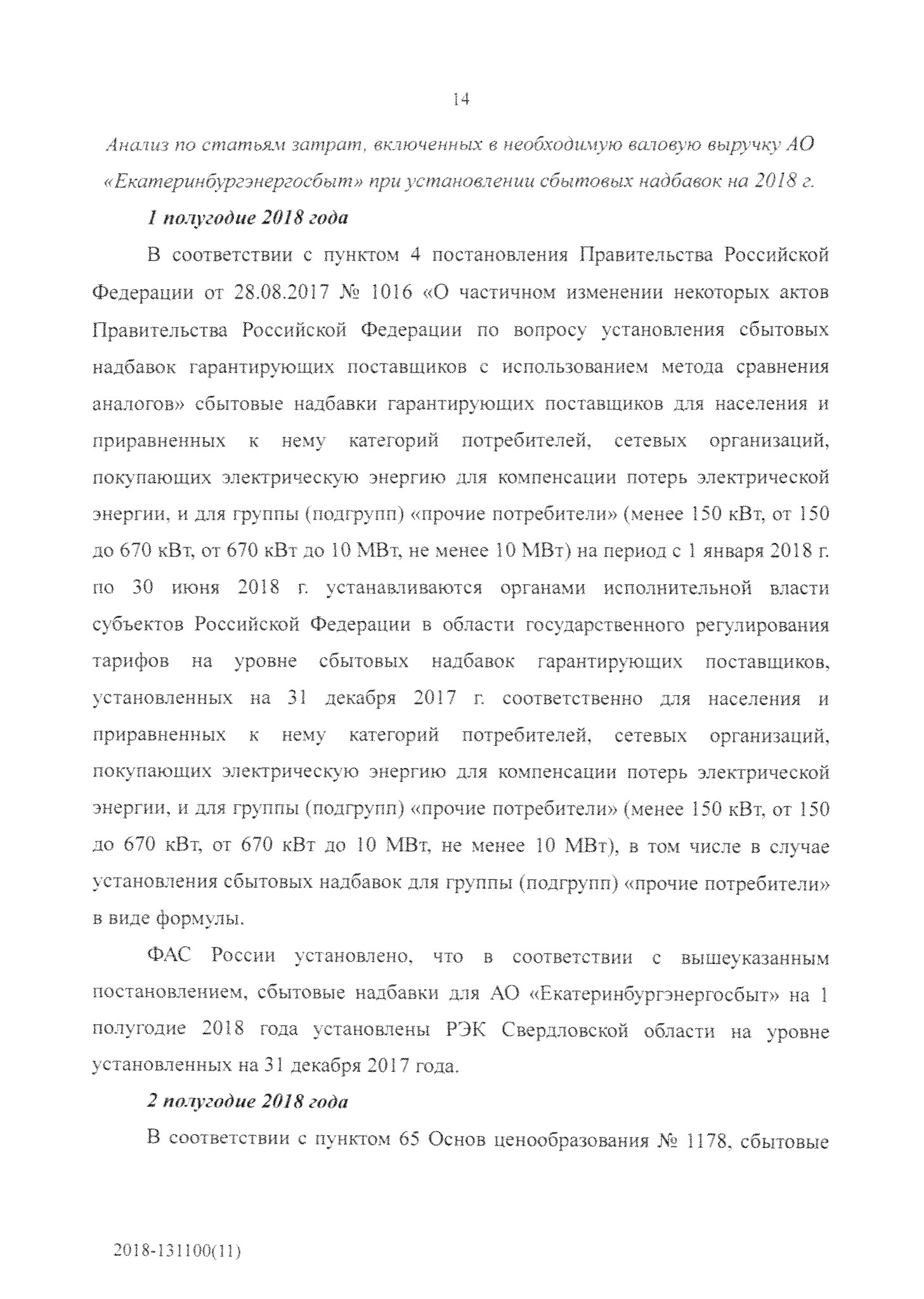 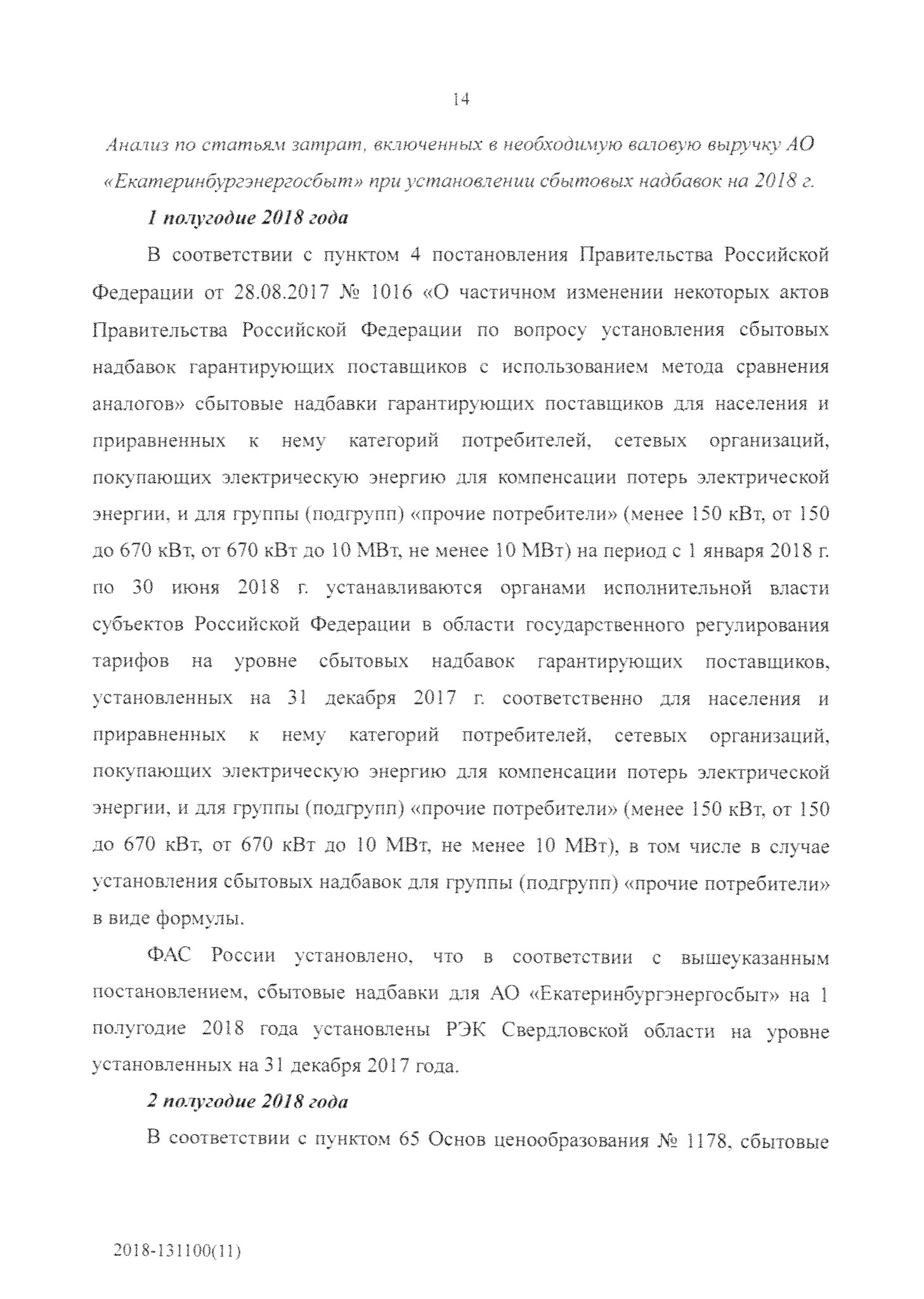 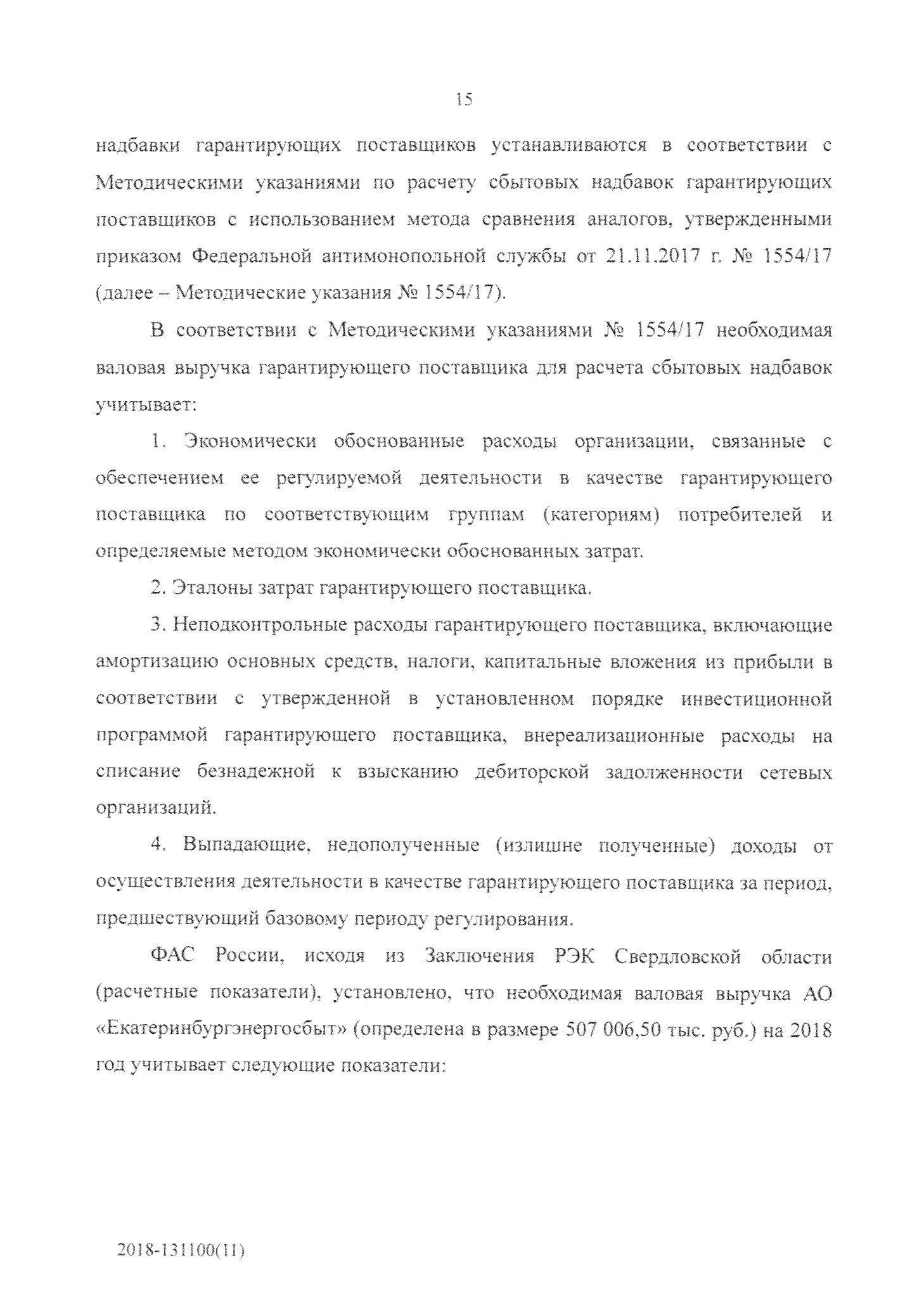 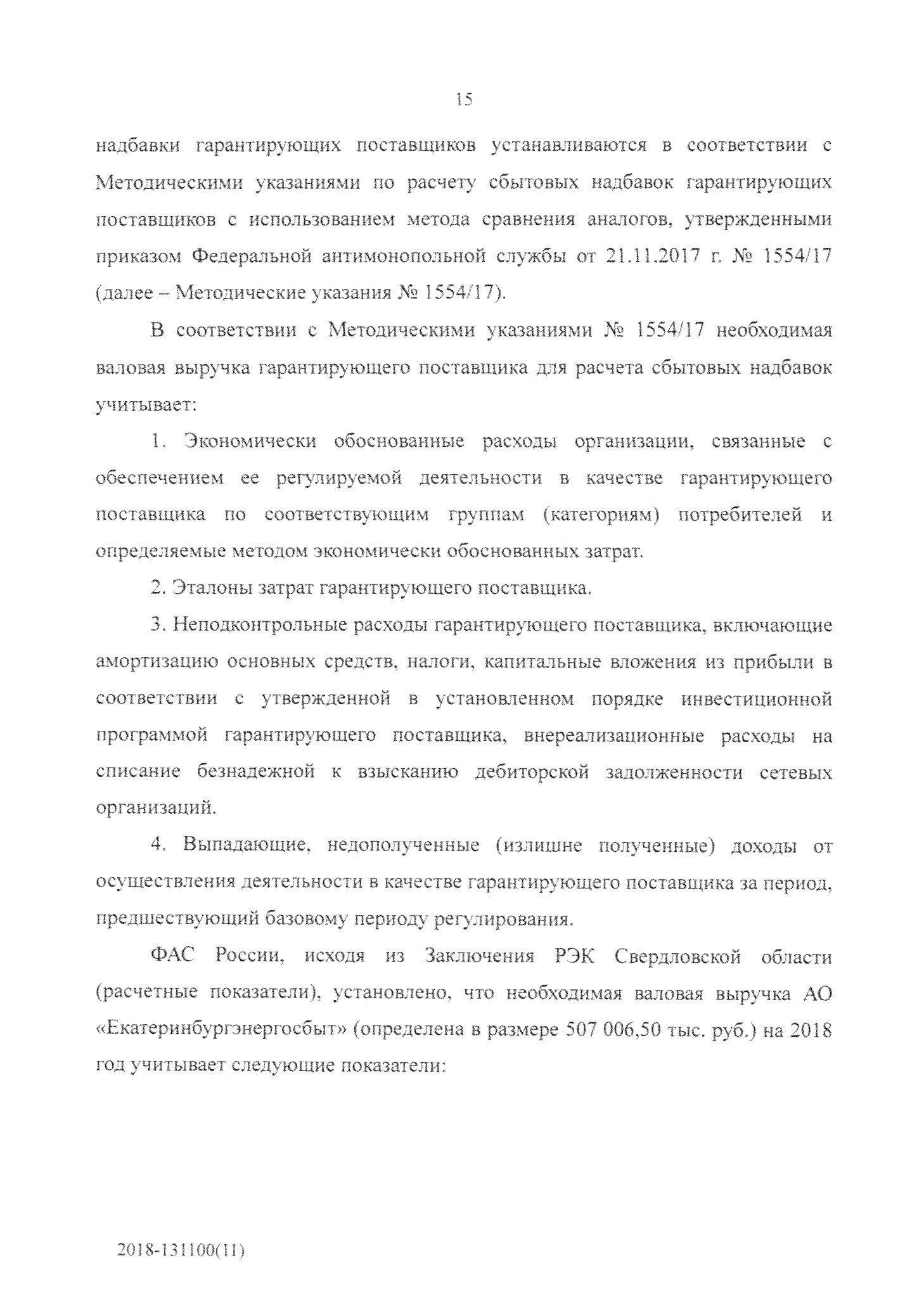 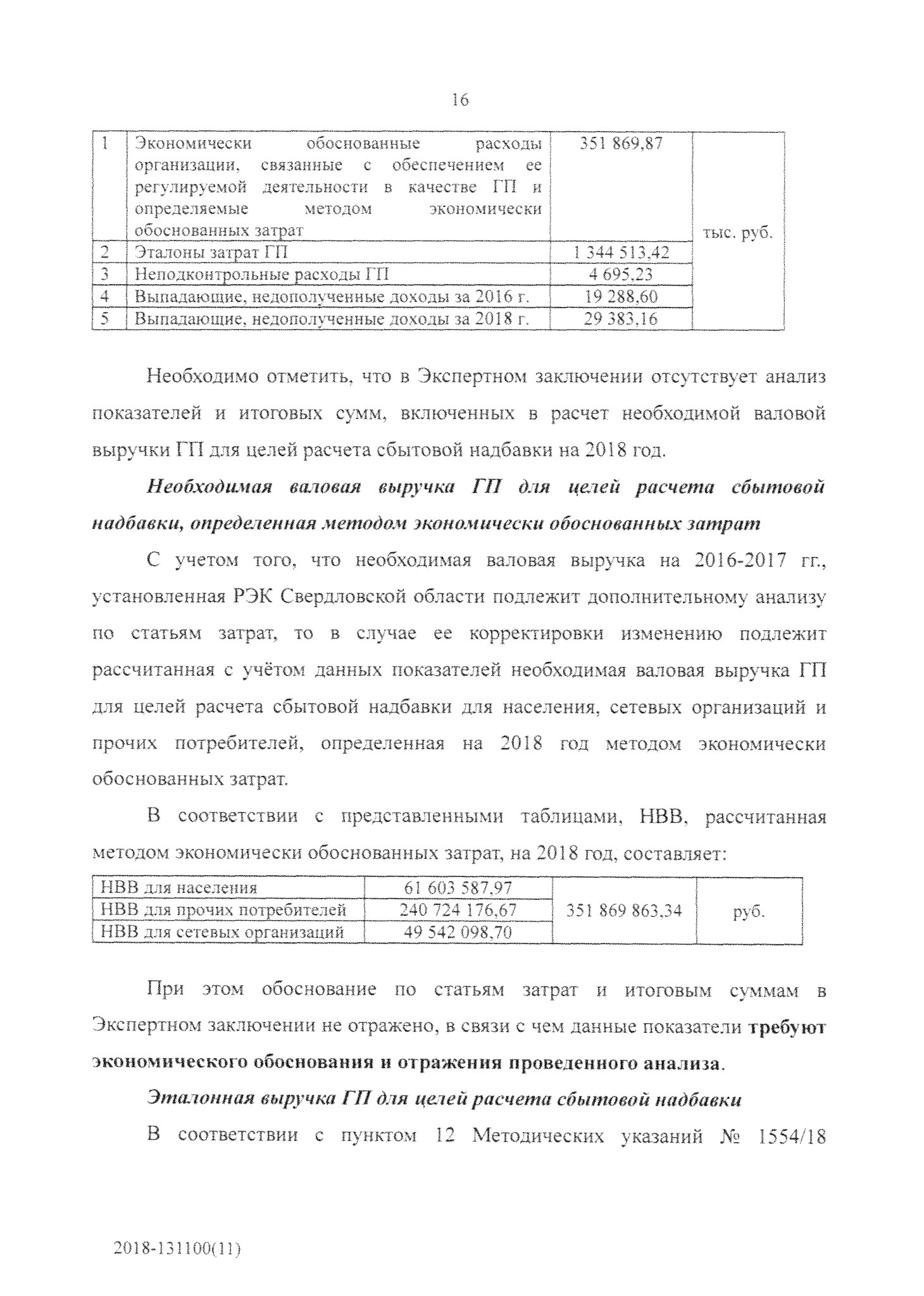 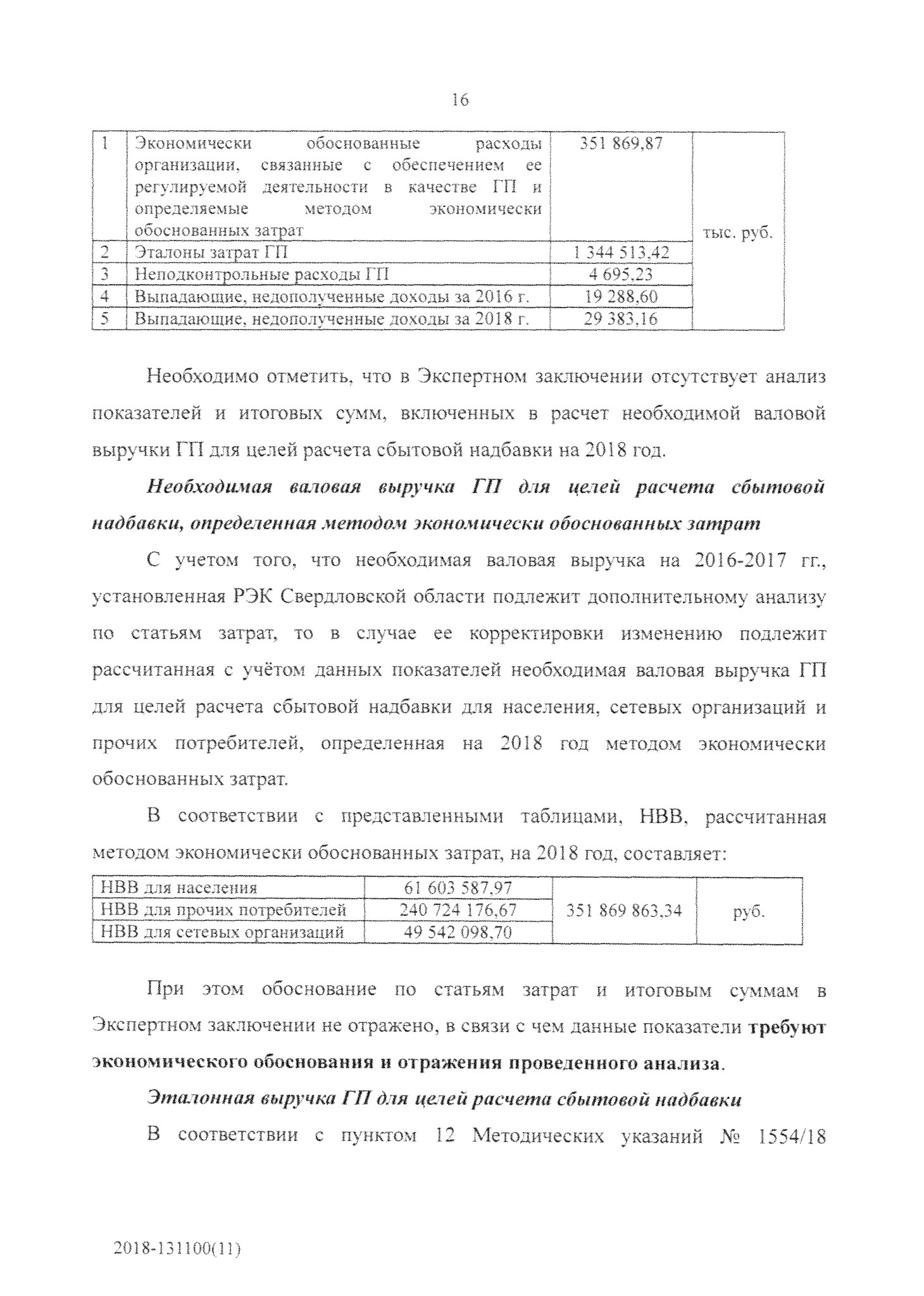 17эталонная, выручка ГП определяется как сумма следующих составляющих:произведение суммы переменных компонентов эталонов затрат ГП и прогнозной валовой выручки ГП от продажи электрической энергии (мощности) соответствующей группе (подгруппе) потребителей (сетевых организаций) на соответствующий период регулирования;произведение прогнозного количества точек поставки по каждой группе потребителей (сетевых организаций), суммы постоянных компонентов эталонов затрат для соответствующей группы (подгруппы) потребителей (сетевых организаций) и индекса потребительских цен в соответствии с одобренным Правительством Российской Федерации в соответствии со статьей 26 Федерального закона от 28 июня 2014 г. № 172-ФЗ «О стратегическом планировании в Российской Федерации» прогнозом социально-экономического развития Российской Федерации на соответствующий период регулирования по 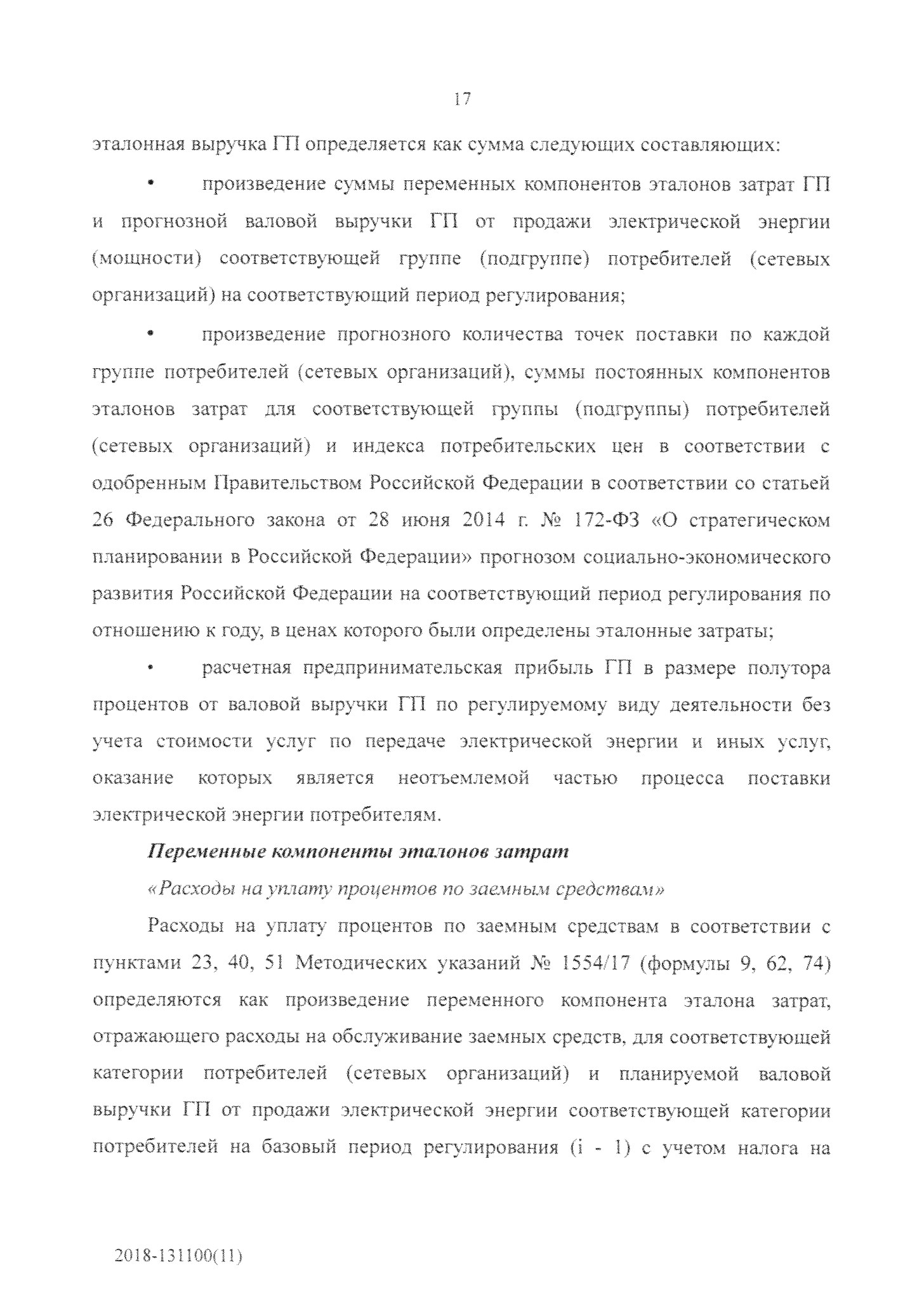 отношению к году, в ценах которого были определены эталонные затраты;расчетная предпринимательская прибыль ГП в размере полутора процентов от валовой выручки ГП по регулируемому виду деятельности без учета стоимости услуг по передаче электрической энергии и иных услуг, оказание которых является неотъемлемой частью процесса поставки электрической энергии потребителям.Переменные компоненты эталонов затрат «Расходы, на уплату процентов по заемным средствам»Расходы на уплату процентов по заемным средствам в соответствии с пунктами 23, 40, 51 Методических указаний № 1554/17 (формулы 9, 62, 74) определяются как произведение переменного компонента эталона затрат, отражающего расходы на обслуживание заемных средств, для соответствующей категории потребителей (сетевых организаций) и планируемой валовой выручки ГП от продажи электрической энергии соответствующей категории потребителей на базовый период регулирования (i - I) с учетом налога на2018-131100(11)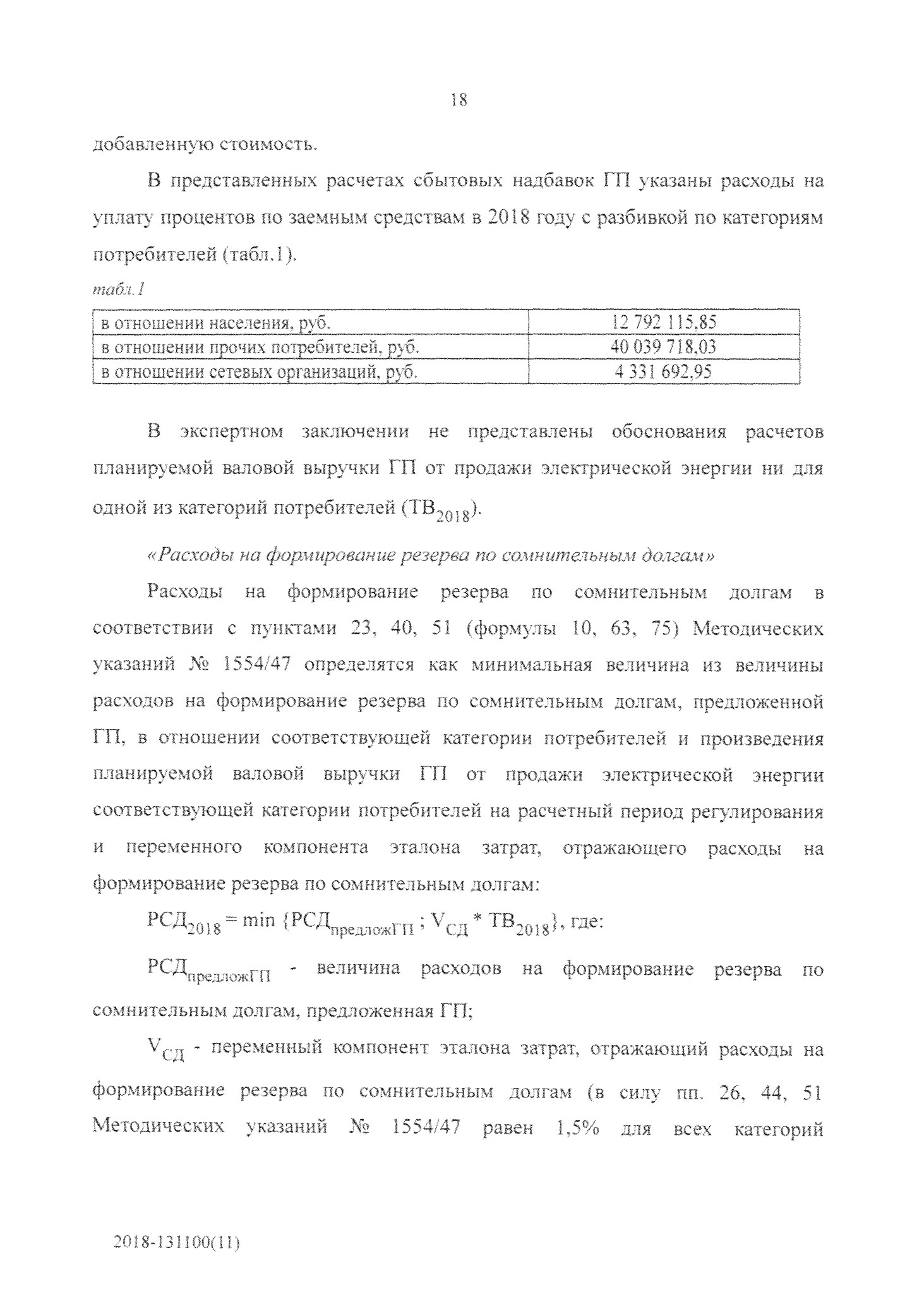 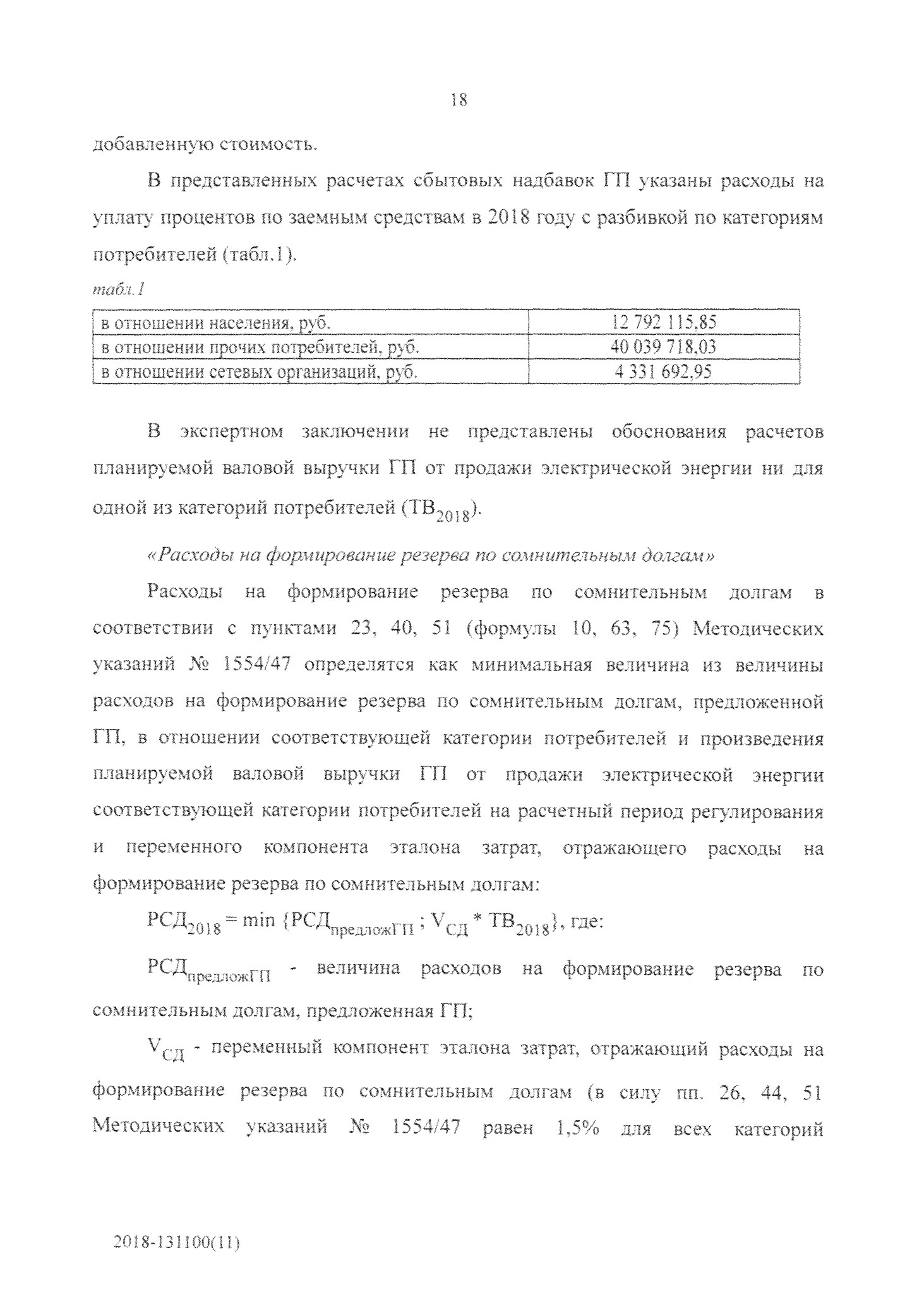 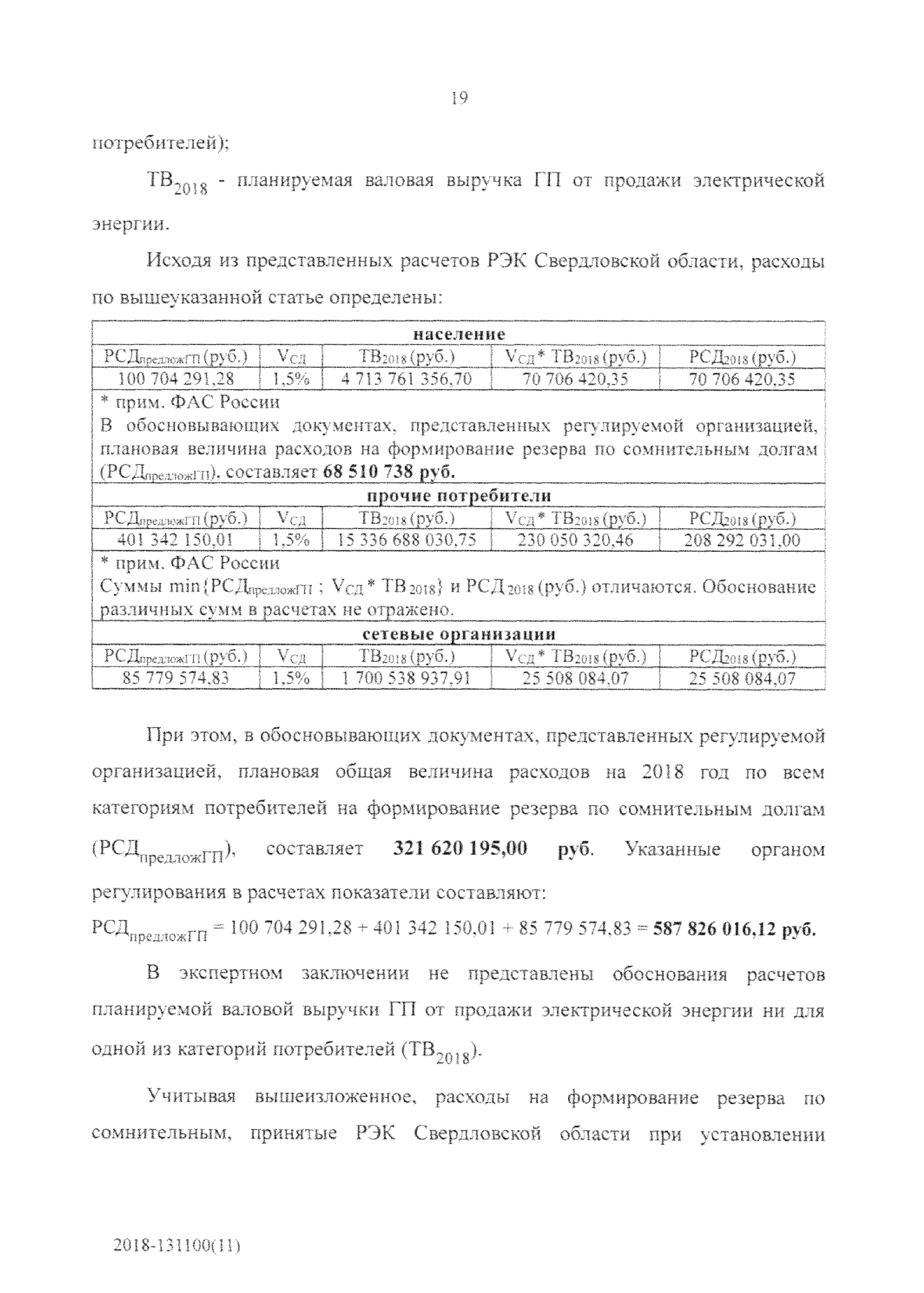 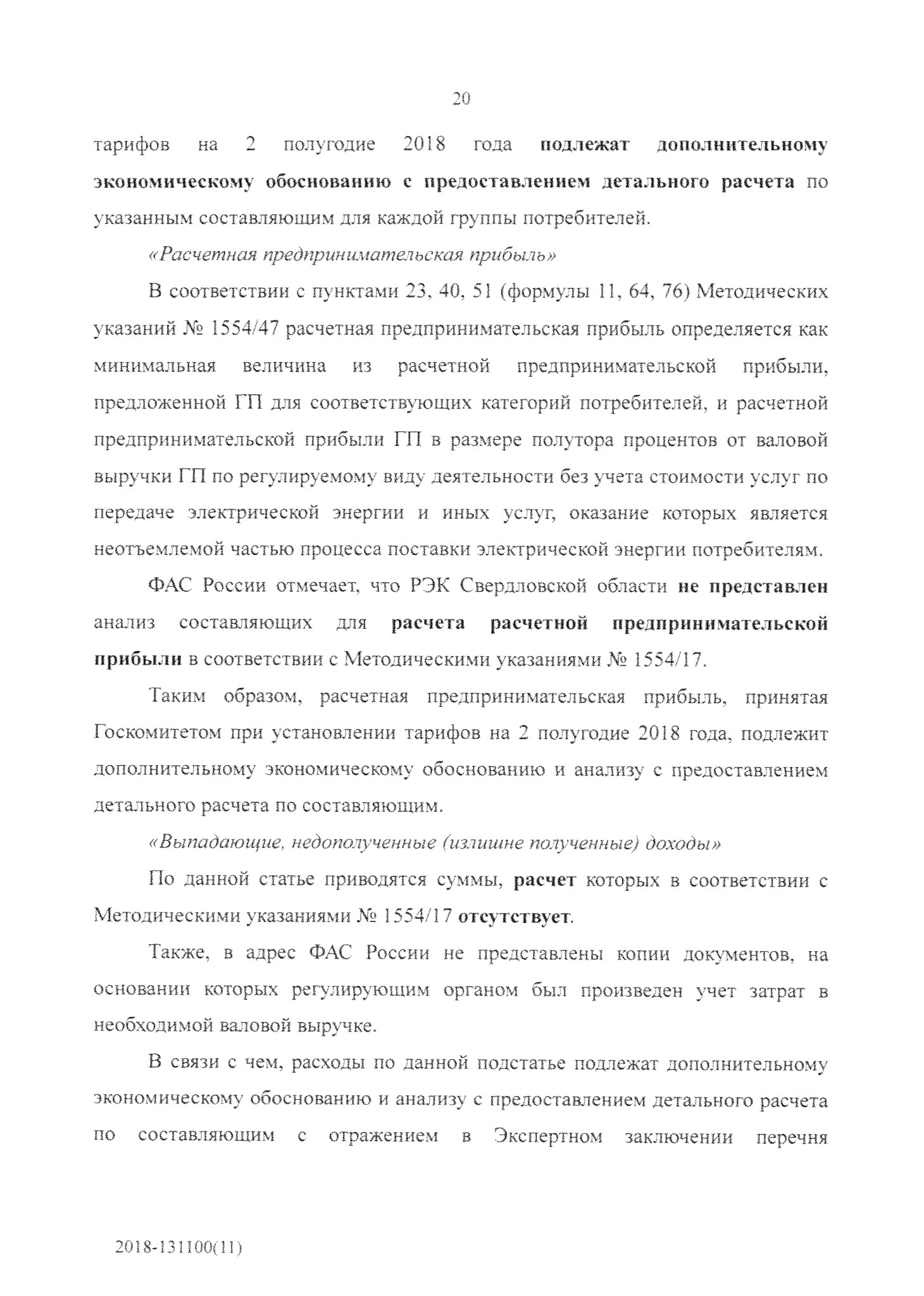 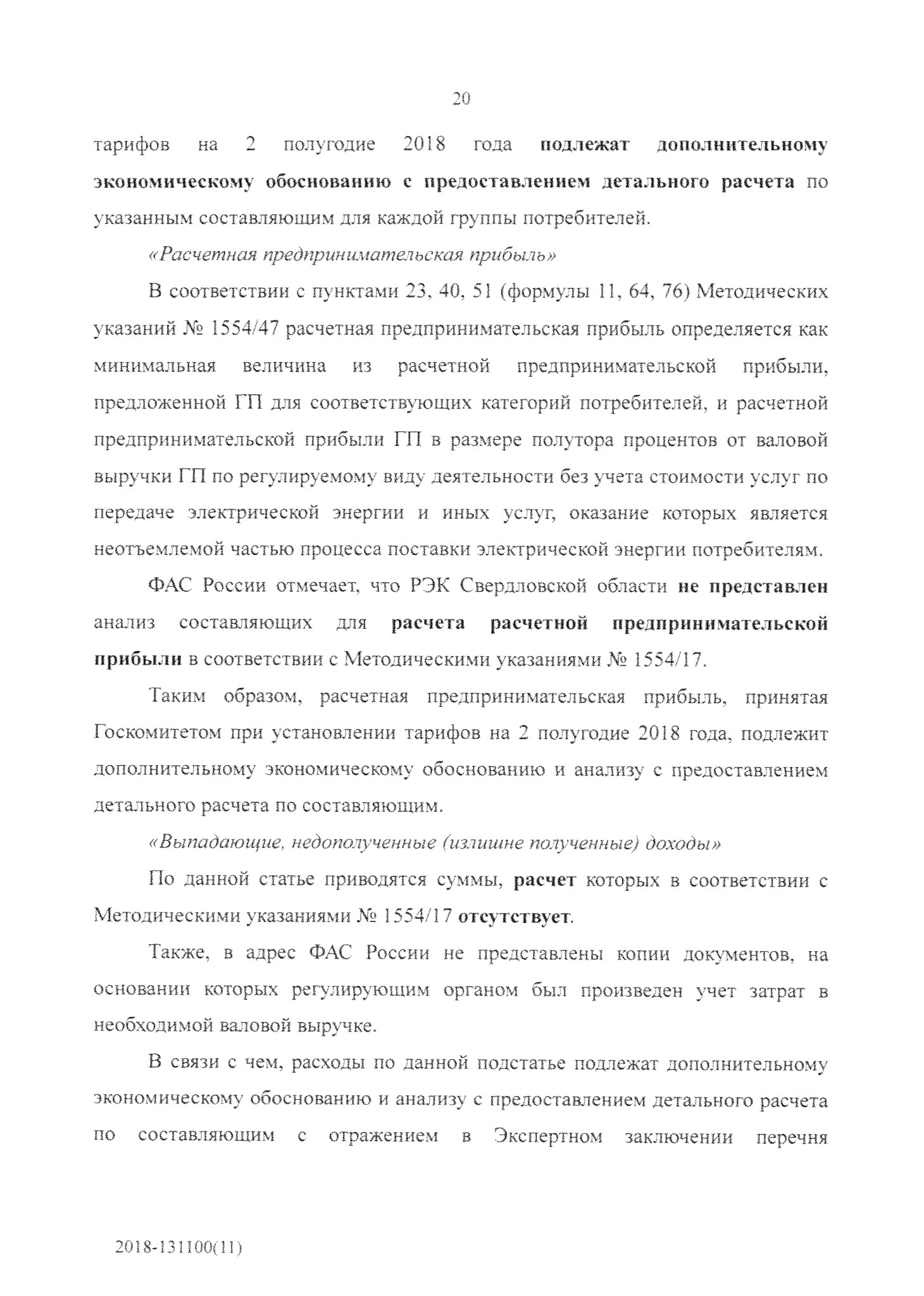 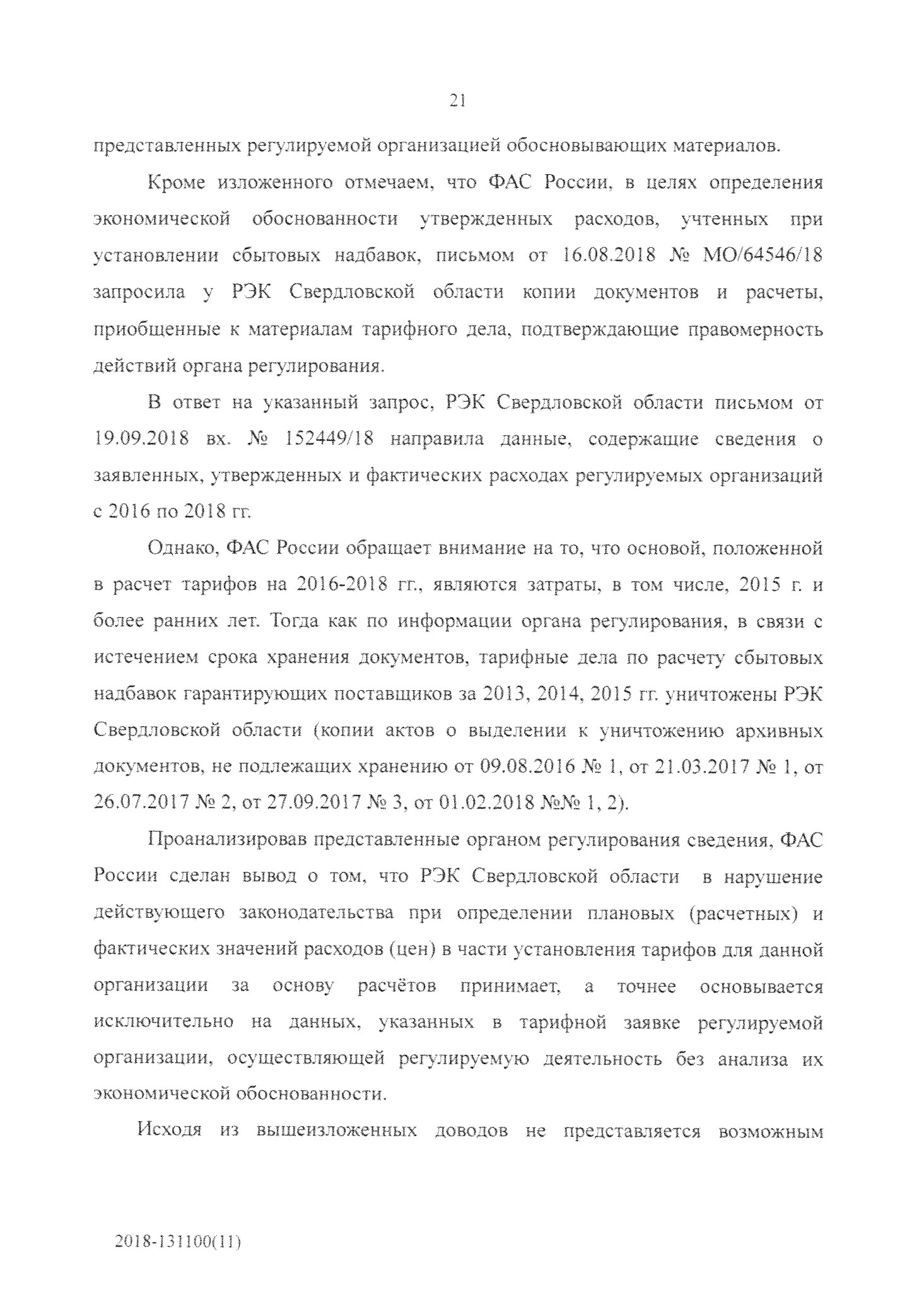 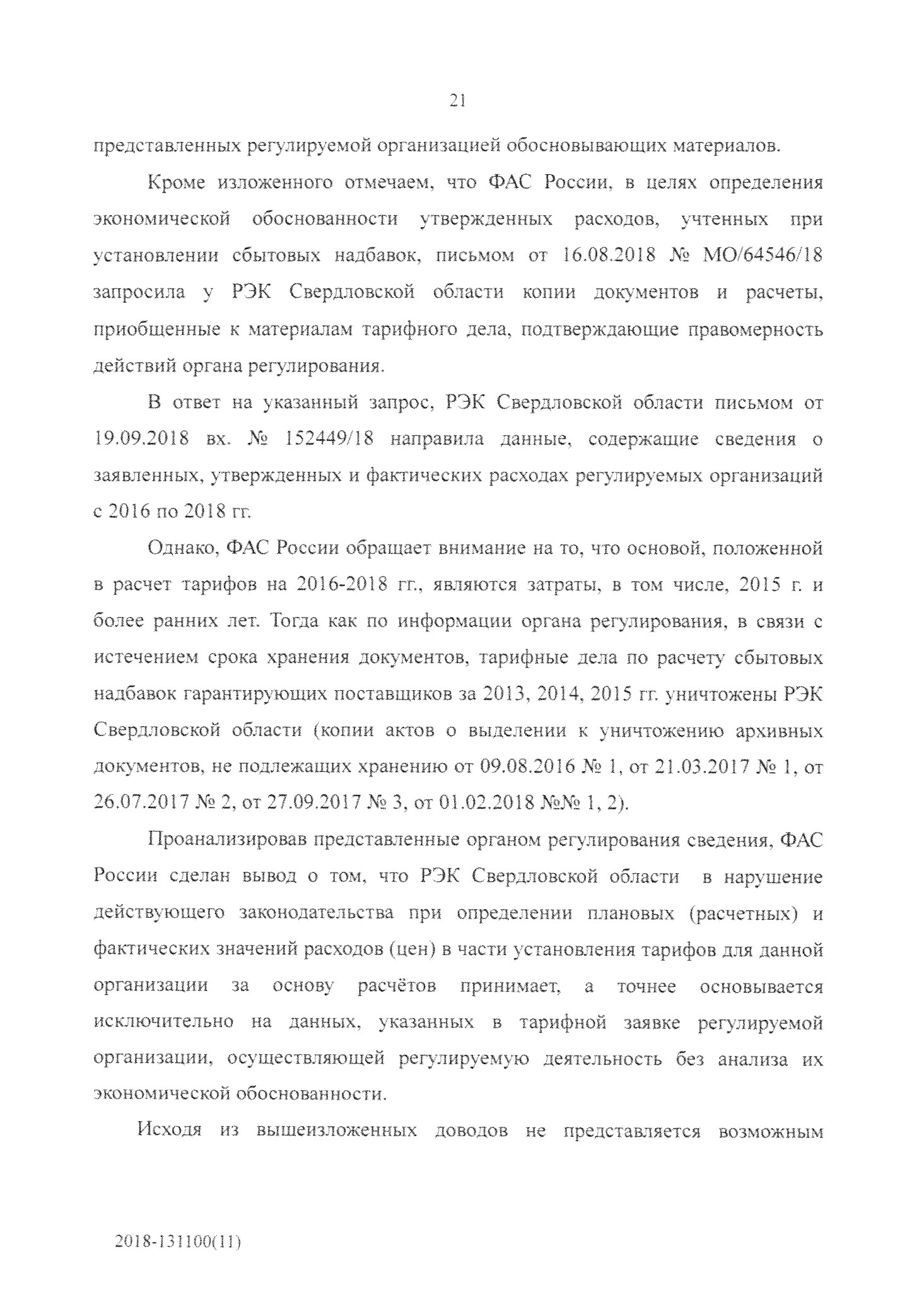 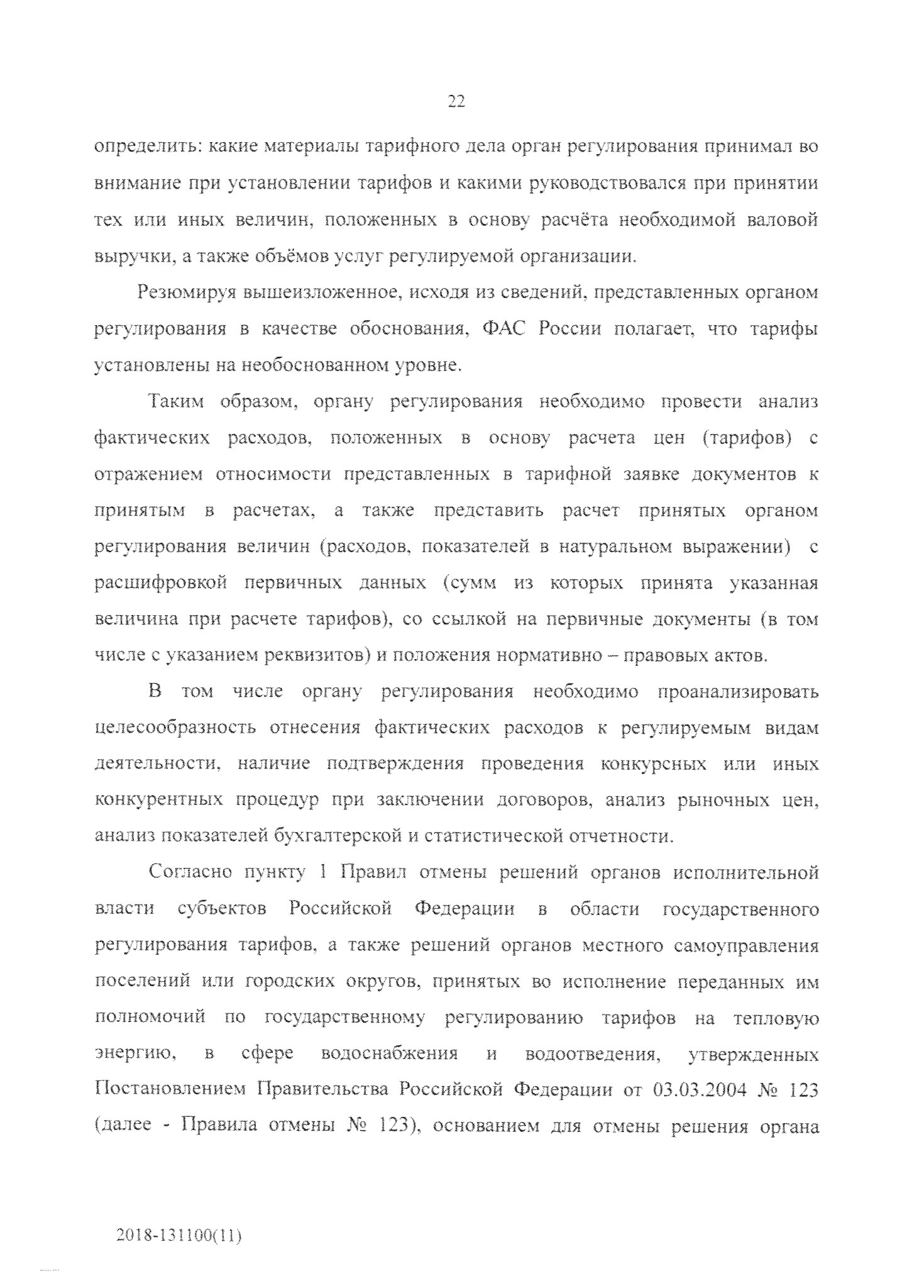 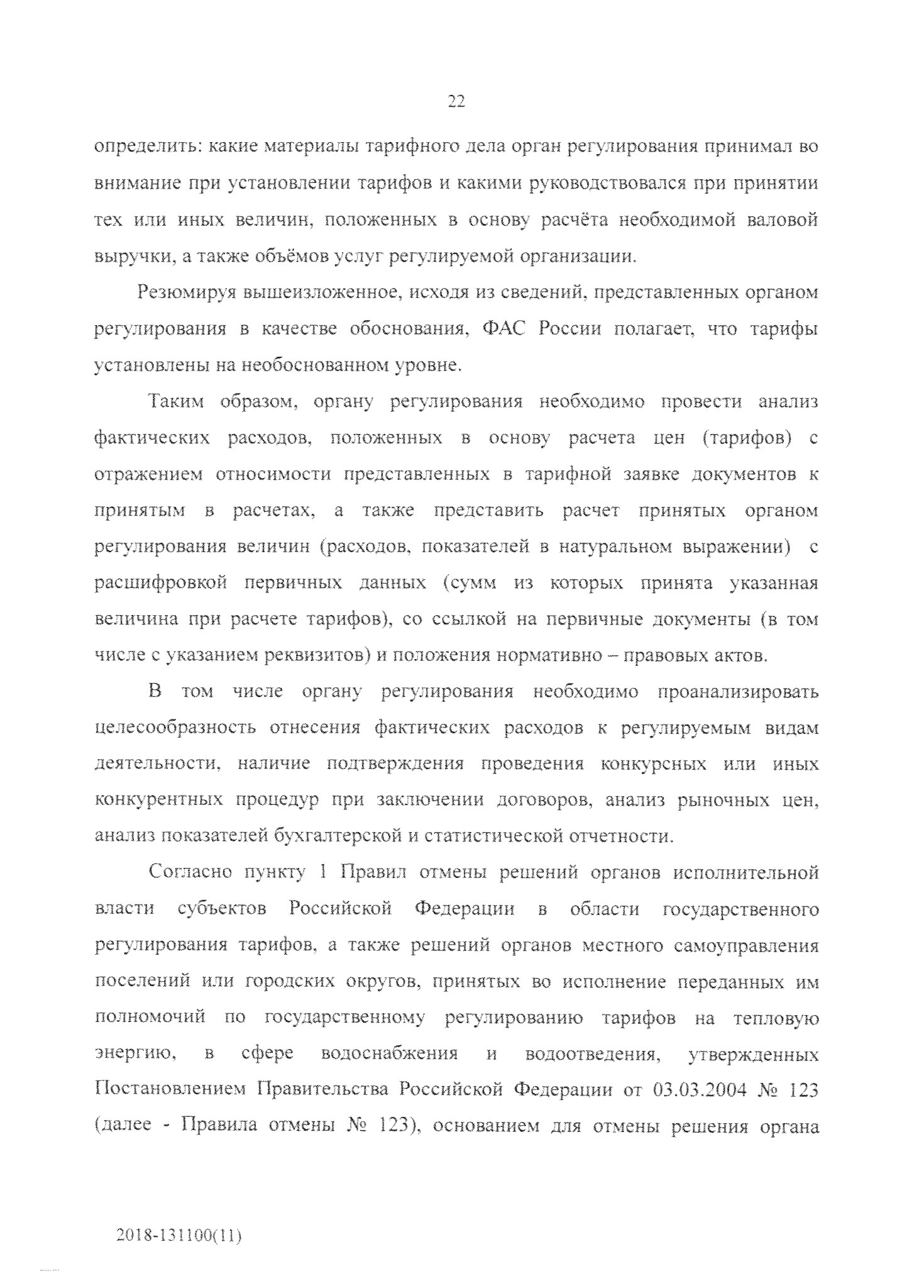 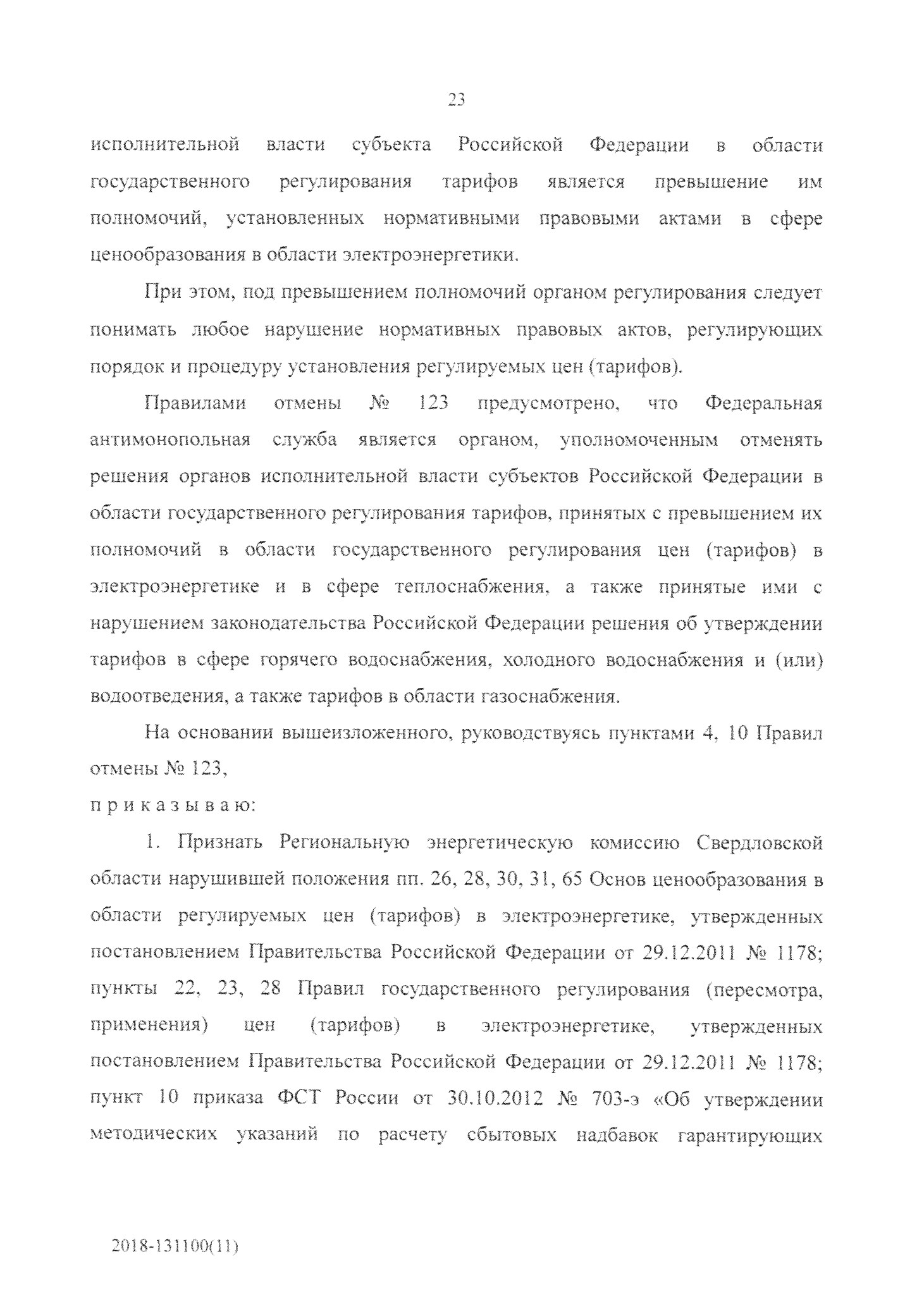 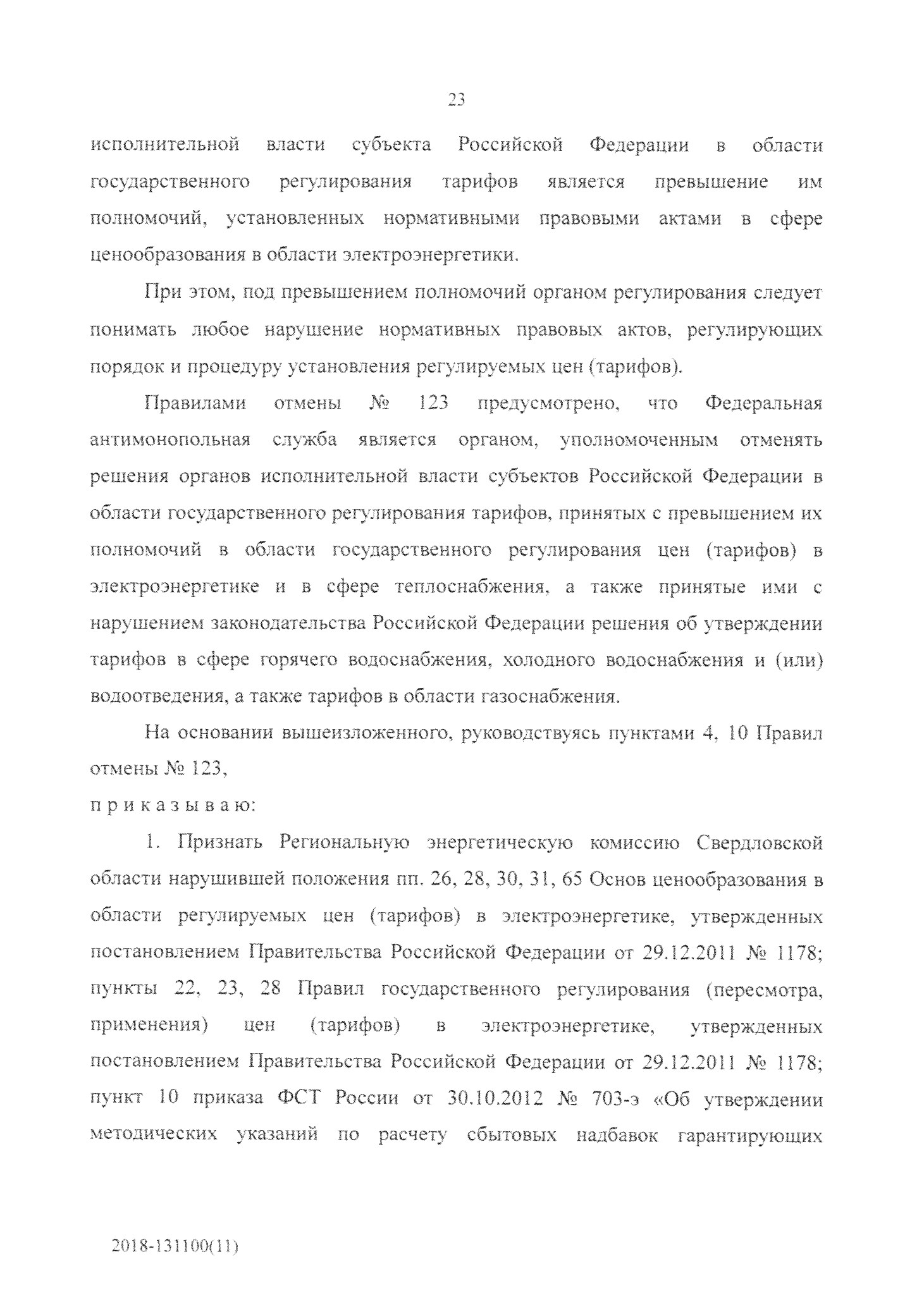 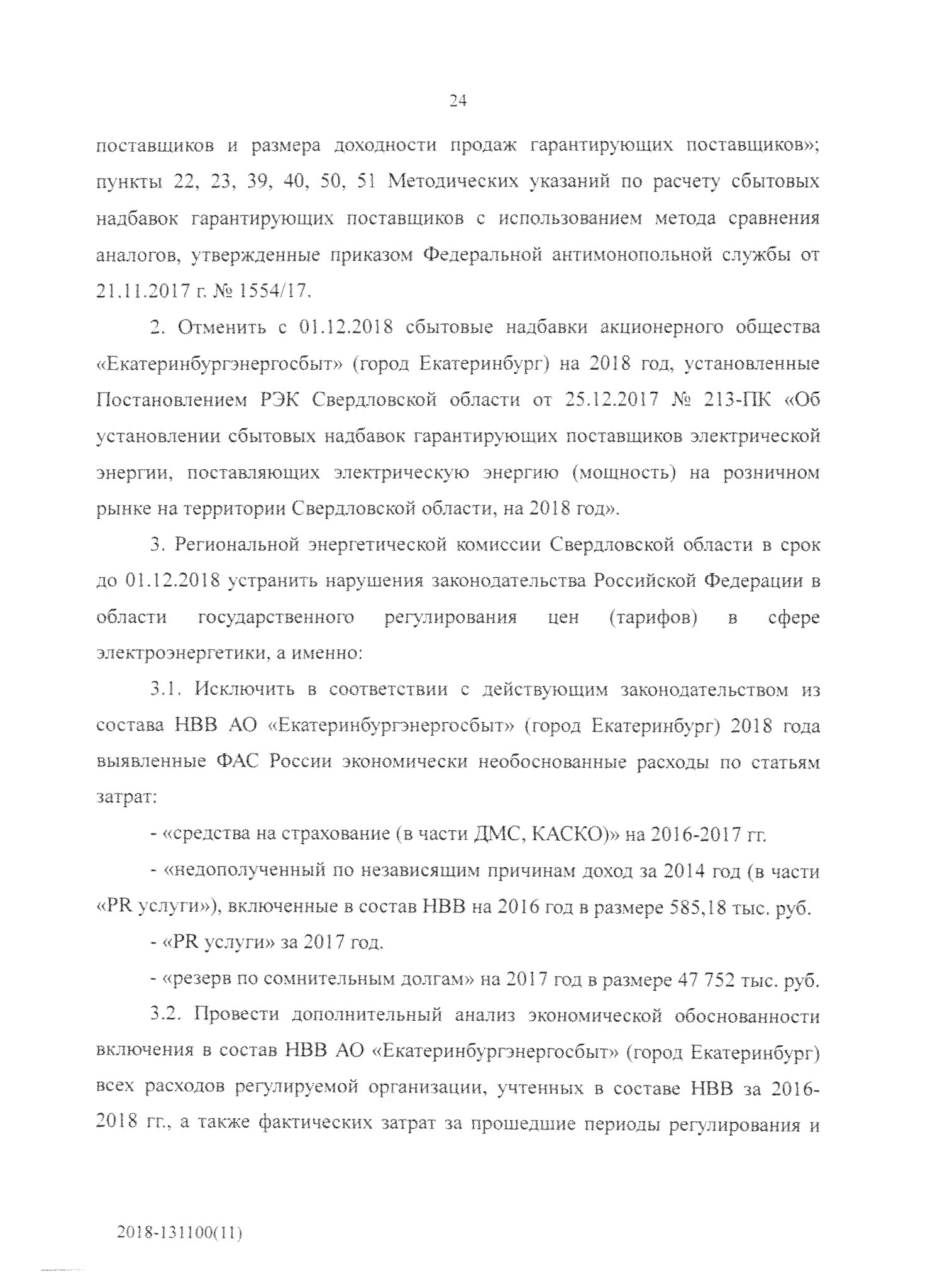 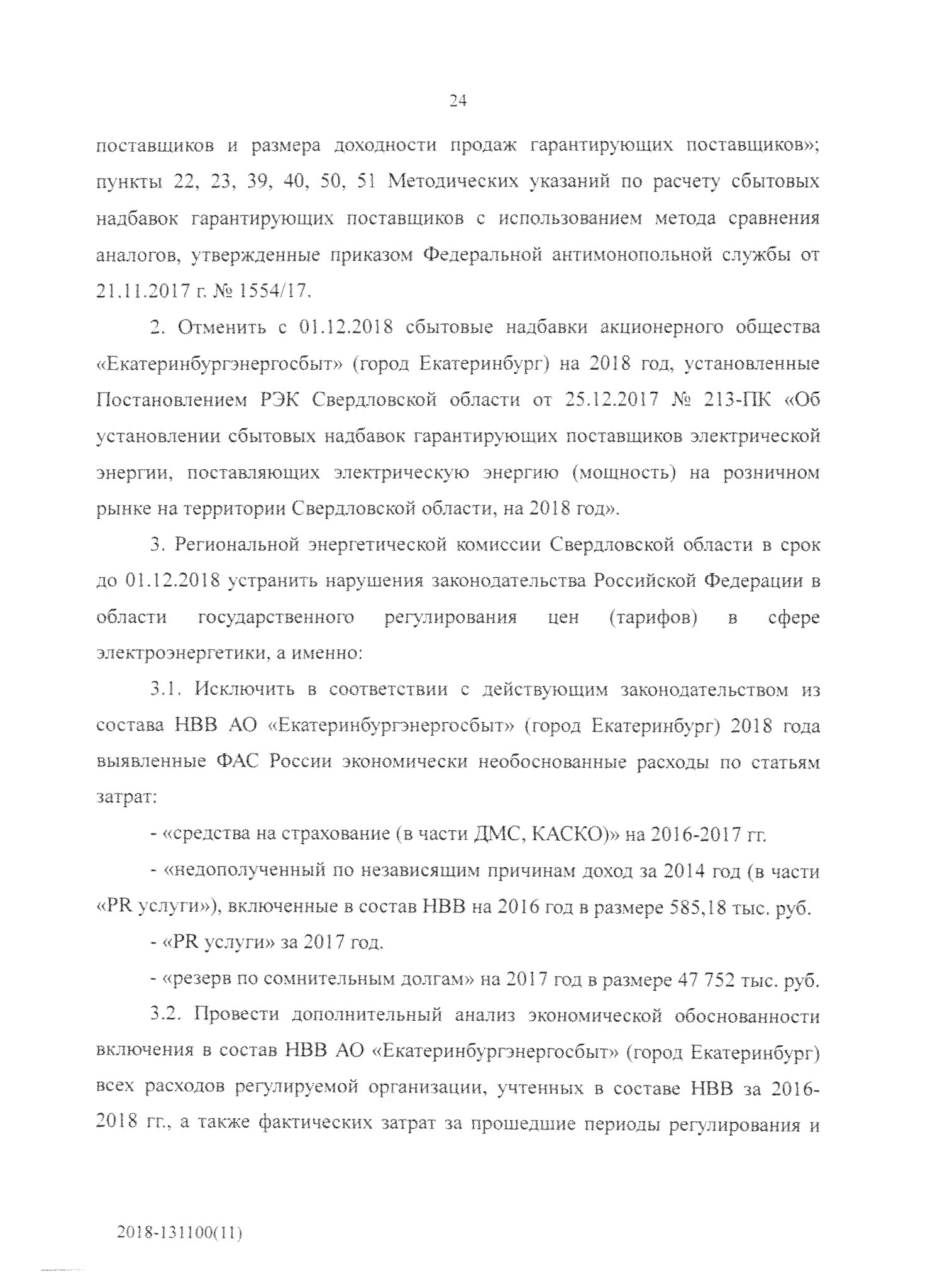 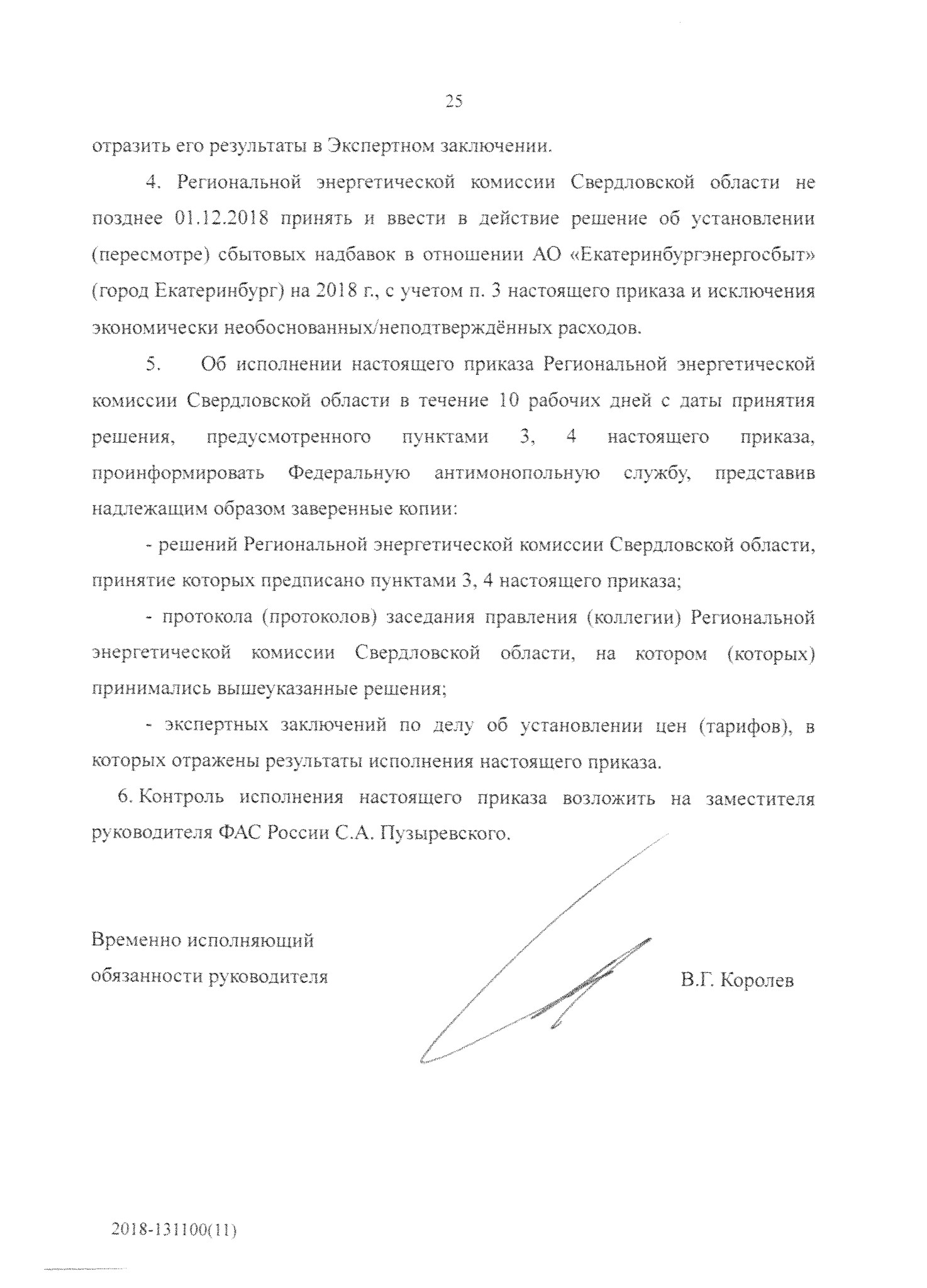 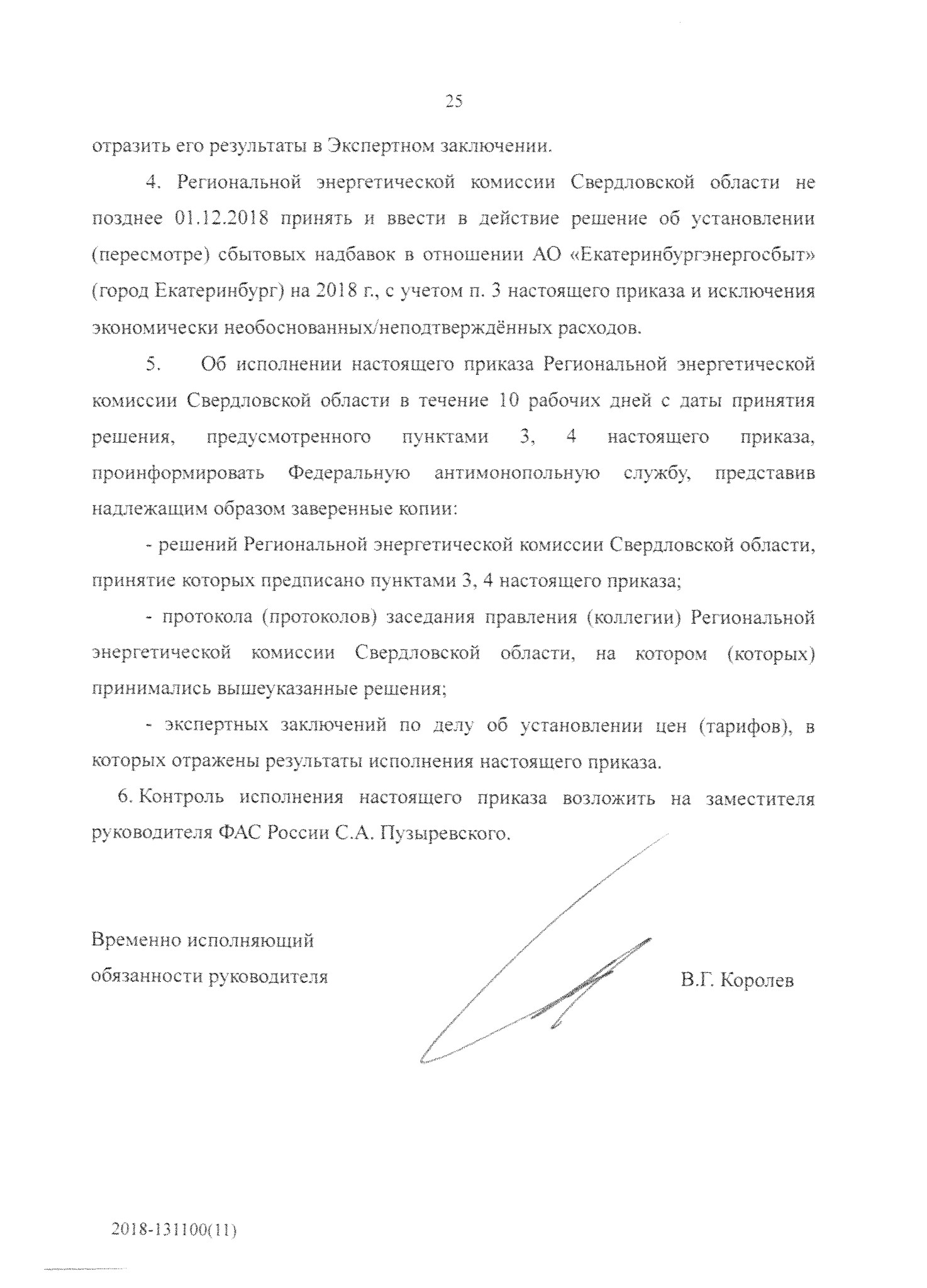 